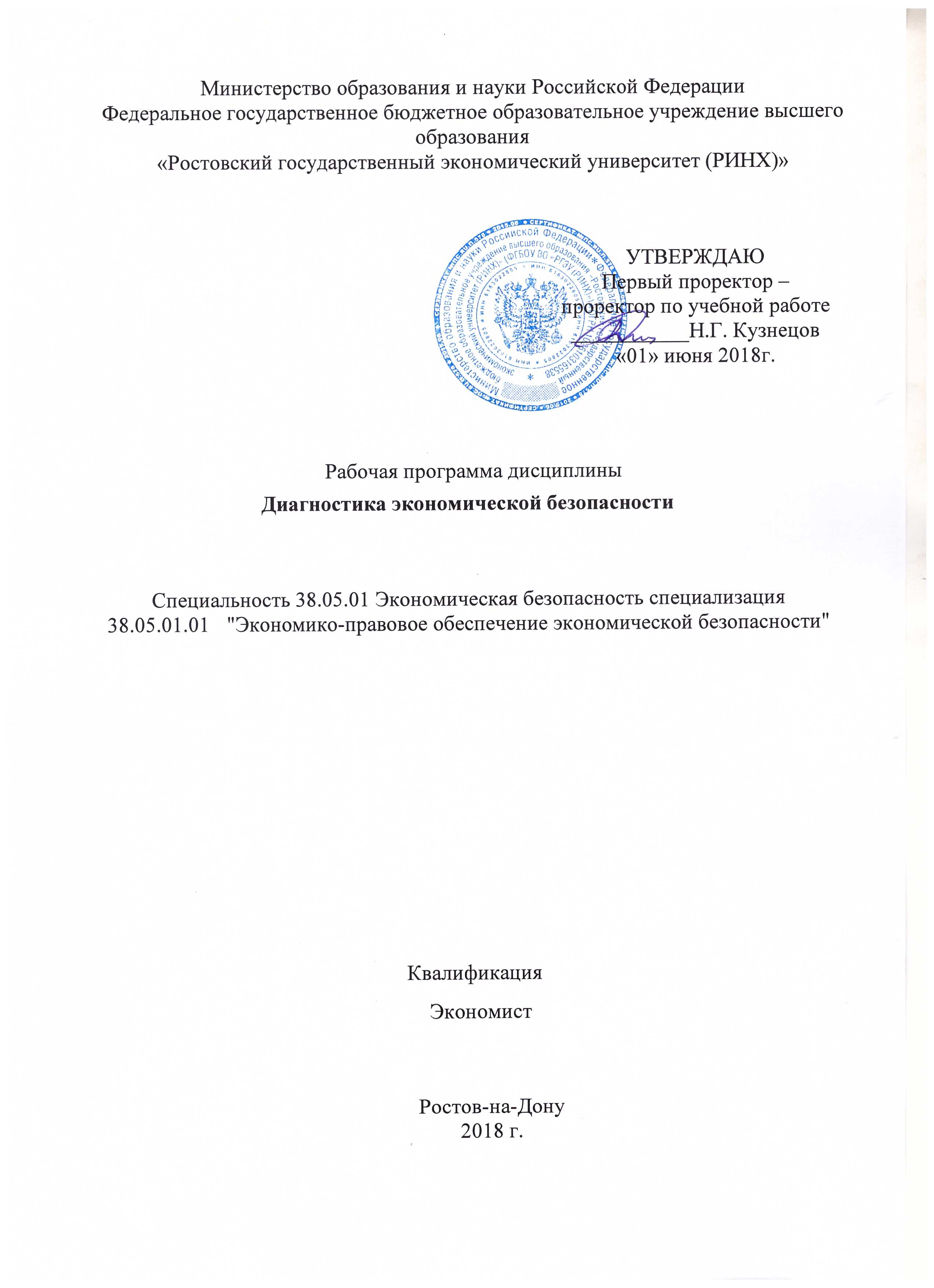 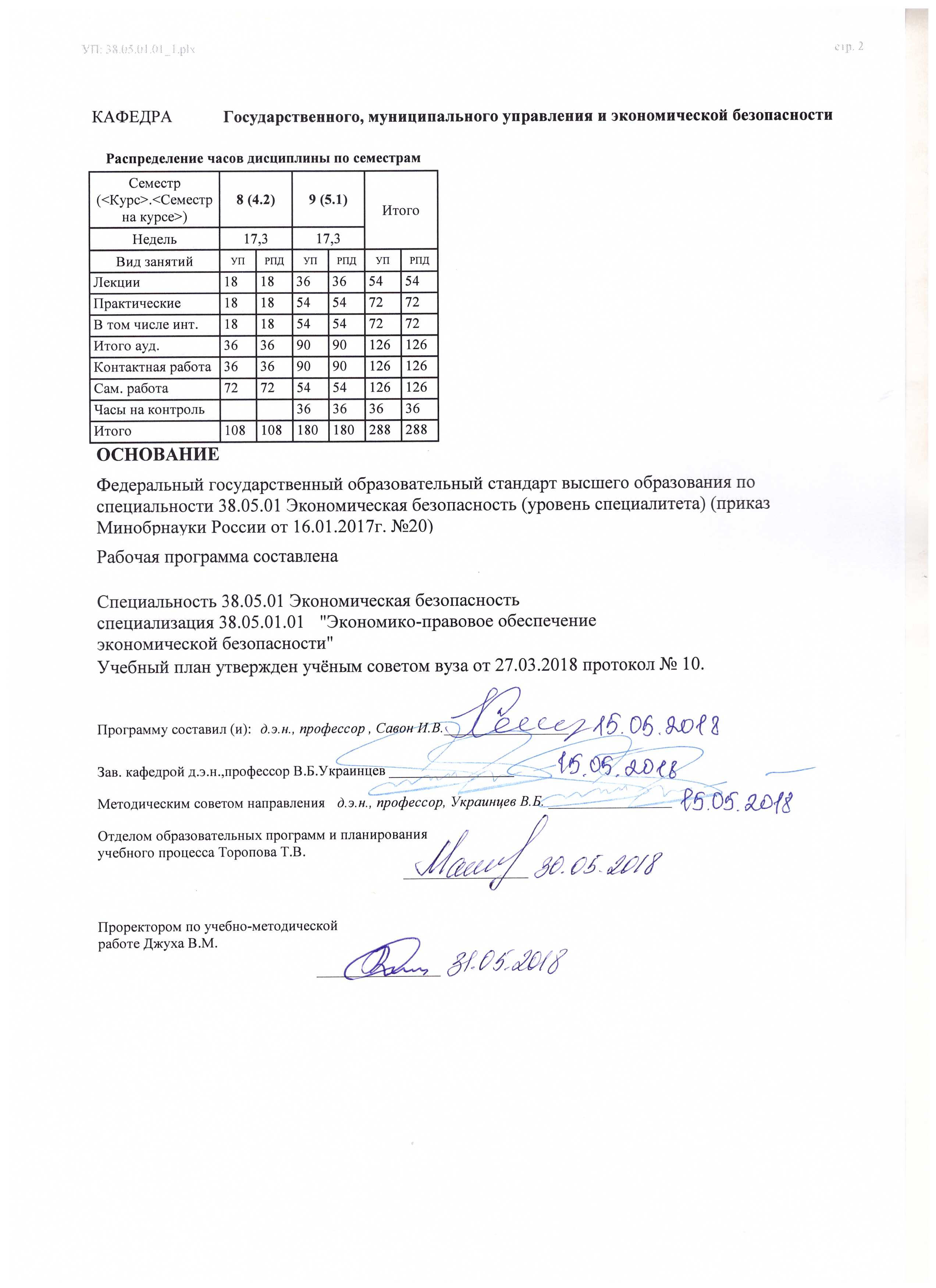 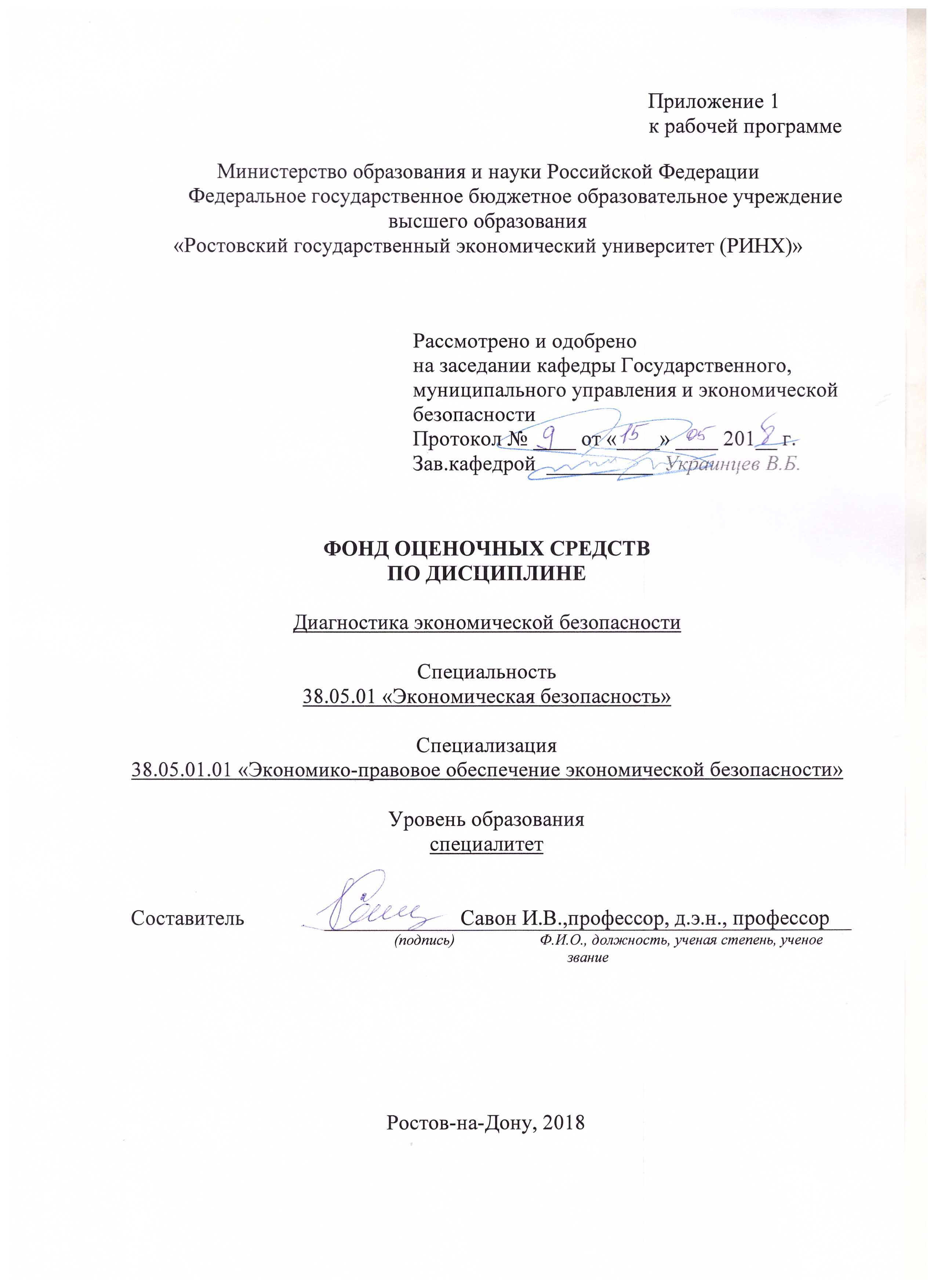 1 Перечень компетенций с указанием этапов их формирования в процессе освоения образовательной программыПеречень компетенций с указанием этапов их формирования представлен в п. 3. «Требования к результатам освоения дисциплины» рабочей программы дисциплины. 2 Описание показателей и критериев оценивания компетенций на различных этапах их формирования, описание шкал оценивания  2.1 Показатели и критерии оценивания компетенций:  2.2 Шкалы оценивания:   Текущий контроль успеваемости и промежуточная аттестация осуществляется в рамках накопительной балльно-рейтинговой системы в 100-балльной шкале:84-100 баллов (оценка «отлично») 67-83 баллов (оценка «хорошо») 50-66 баллов (оценка «удовлетворительно») 0-49 баллов (оценка «неудовлетворительно») 50-100 баллов (зачет)0-49 баллов (незачет)3 Типовые контрольные задания или иные материалы, необходимые для оценки знаний, умений, навыков и (или) опыта деятельности, характеризующих этапы формирования компетенций в процессе освоения образовательной программыМинистерство образования и науки Российской ФедерацииФедеральное государственное бюджетное образовательное учреждение высшего образования«Ростовский государственный экономический университет (РИНХ)»Кафедра Государственное и муниципальное управление и экономическая безопасность(наименование кафедры)Вопросы к зачёту (8 семестр)по дисциплине  Диагностика экономической безопасности           (наименование дисциплины)1.Уровни и принципы экономической безопасности2.Индикаторы и методы оценки состояния системы экономической безопасности3.Показатели и критерии экономической безопасности страны.4.Показатели и критерии экономической безопасности личности5.Пороговые значения экономической безопасности.6.Критерии и показатели продовольственной безопасности7.Индикаторы финансовой безопасности8.Критерии и показатели экономической безопасности региона9.Диагностика угроз экономической безопасности предприятия10.Диагностика угроз экономической безопасности домохозяйства11.Методы оценки теневой экономики12.Методы и технологии диагностика экономической безопасности фирмы в России.13.Диагностика экономической безопасности государства.14.Диагностика  угроз экономической безопасности, обусловленные коррупционными процессами. 15.Зарубежный опыт диагностики экономической безопасности фирмы17.Зарубежный опыт диагностики экономической безопасности государства18.Информационное обеспечение диагностики экономической безопасности19.Функции службы безопасности в диагностике экономической безопасности20. Место органов власти в диагностике экономической безопасностиКритерии оценивания:50-100 баллов (зачет)0-49 баллов (незачет)Составитель ________________________Савон И.В.                                                                                                                                                                    (Подпись)«____»__________________20     гМинистерство образования и науки Российской ФедерацииФедеральное государственное бюджетное образовательное учреждение высшего образования«Ростовский государственный экономический университет (РИНХ)»Кафедра Государственное и муниципальное управление и экономическая безопасность(наименование кафедры)Вопросы к экзамену (9 семестр)по дисциплине  Диагностика экономической безопасности           (наименование дисциплины)1.Роль и место экономической безопасности в системе национальной безопасности государства2.Сущность экономической безопасности государства3.Угрозы национальной безопасности: сущность, классификация и характеристика4.Система обеспечения национальной безопасности России5.Экономическая стратегия и политика государства по обеспечению экономической безопасности.6.Законодательно-правовое обеспечение экономической безопасности России7.Содержание и состав пороговых значений экономической безопасности государства8.Макроэкономические индикаторы экономической безопасности9.Основные показатели развития российской экономики на современном этапе. Макроэкономические индикаторы экономической безопасности государства10.Основные угрозы в системообразующих отраслях экономики России.11.Продовольственная безопасность России: проблемы и пути решения12.Инновации в системе факторов экономического роста. Инновационный кризис в России: проблемы и пути решения13.Проблемы технологической безопасности и охраны интеллектуальной собственности. Инструменты решения технологической безопасности в системе экономической безопасности14.Инвестиционный кризис в России: проблемы и пути решения. Инвестиционный климат страны: потенциал и риски15.Сущность и структура «теневой» экономики16.Факторы динамики, масштабы и методы измерения «теневых» процессов в экономике страны17.Наркобизнес: проблемы и пути решения в сфере обеспечения экономической безопасности государства18.Коррупция: проблемы и пути решения в сфере обеспечения экономической безопасности государства19.Государственно-правовая политика по отношению к «теневой» экономике20.Сущность и приоритеты государственной социальной политики в стратегии экономической безопасности. Содержание и оценка угроз в социальной сфере21.Индекс развития человеческого потенциала в системе показателей экономической безопасности страны22.Формирование среднего класса как основы стабильности российского общества23.Роль государства в обеспечении социальной стабильности24.Бедность как угроза социальной безопасности государства25.Безработица – социальный показатель экономической безопасности государства26.Демографическая безопасность России и пути ее решения27.Информационная безопасность: сущность, угрозы, объекты28.Институционально-правовые основы обеспечения экономической безопасности в сфере услуг29.Финансовая безопасность страны: основные проблемы и инструменты обеспечения.30.Устойчивость банковской системы как составляющая экономической безопасности страны31.Устойчивость фондового рынка и обеспечение экономической безопасности государства32.Налоги – фактор финансовой и экономической безопасности государства33.Оценка влияния внутреннего и внешнего долга на экономическую безопасность страны34.Вывоз (бегство) и ввоз капитала: сущность, масштабы и угрозы35.Конвертируемость национальной валюты как фактор обеспечения экономической безопасности страны36.Сущность, объекты и задачи экономической безопасности регионов37.Угрозы экономической безопасности регионов38.Критерии и параметры (пороговые значения) экономической безопасности региона39.Механизмы обеспечения экономической безопасности на региональном уровне40.Экономическая безопасность России во внешнеэкономической сфере.41.Национальная экономика в условиях глобализации мирохозяйственных связей. Экономический суверенитет и механизм его реализации. Конкурентоспособность экономики России.42.Место и роль таможенных органов в обеспечении экономической безопасности внешнеэкономической сферы. Нормативно-законодательная база обеспечения экономической безопасности таможенными мерами43.Защита национальных интересов России в международных экономических и финансовых организациях. Сотрудничество стран СНГ по обеспечению экономической безопасности.44.Обеспечение экономической безопасности страны в условиях ВТОКритерии оценки:Текущий контроль успеваемости и промежуточная аттестация осуществляется в рамках накопительной балльно-рейтинговой системы в 100-балльной шкале:84-100 баллов (оценка «отлично») 67-83 баллов (оценка «хорошо») 50-66 баллов (оценка «удовлетворительно») 0-49 баллов (оценка «неудовлетворительно»)                Министерство образования и науки Российской ФедерацииФедеральное государственное бюджетное образовательное учреждение высшего образования«Ростовский государственный экономический университет (РИНХ)»Кафедра государственного, муниципального управления и экономической безопасностиТемы курсовых работпо дисциплине  «Диагностика экономической безопасности»1.Оценка экономической безопасности и финансовое оздоровление организации2.Оценка целевого использования бюджетных средств организацией 3.Диагностика финансового состояния предприятия как элемент системы экономической безопасности организацией4.Оценка кредитоспособности предприятия-заемщика5.Оценка платежеспособности и финансовой устойчивости предприятия 6.Оценка финансового состояния предприятия и пути предотвращения несостоятельности (банкротства) 7.Управление экономической безопасностью предприятия 8.Модели прогнозирования риска финансовой несостоятельности организации 9.Финансовая устойчивость предприятия и пути ее укрепления 10.Финансовые методы предупреждения банкротства предприятия 11.Ценовая политика как фактор повышения экономической безопасности предприятия 12.Организация внутреннего контроля и экономическая безопасность организации 13.Оценка экономической эффективности и  безопасности организации 14.Финансовая безопасность организации и пути ее обеспечения15.Финансовая устойчивость и ее оценка для предупреждения банкротства организации 16.Финансовая и кадровая составляющие экономической безопасности предприятия 17.Определение вероятности несостоятельности (банкротства) организации 18.Оценка рейдеропригодности организации19.Направления обеспечения экономической безопасности организации 20.Оценка эффективности службы экономической безопасности организации 21.Выявление угроз экономической безопасности организации 22.Оценка риска угроз экономической безопасности организации23.Экономическая экспертиза финансовой деятельности организации24.Экономическая безопасность организации.25.Основные направления обеспечения финансовой безопасности организации 26.Риск-менеджмент в системе обеспечения экономической безопасности предприятия 27.Основные направления обеспечения экономической безопасности ресурсов предприятия28.Влияние эффективного использования финансовых ресурсов на результаты коммерческой деятельности предприятия29.Влияние эффективного использования финансовых ресурсов на результаты коммерческой деятельности предприятия30.Стратегия развития организации в условиях угрозы ее экономической безопасности.31.Стратегия экономической безопасности режимного объекта32.Роль антикризисного управления предприятием в обеспечении его экономической безопасности33.Реальные и потенциальные угрозы безопасности предприятия: меры по их предупреждению и нейтрализации34.Мониторинг и меры устранения угроз экономической безопасности предприятия35.Амортизационная политика предприятия и ее роль в обеспечении экономической безопасности предприятия36.Анализ макроэкономических показателей экономической безопасности Российской Федерации37.Безопасность реального сектора экономики в системе национальной экономической безопасности
38.Анализ и обоснование мероприятий по предупреждению угроз экономической безопасности организации39.Организация защиты коммерческой тайны предприятия.40.Основные фонды и пути улучшения их использования на предприятии.41.Анализ и совершенствование деятельности режимного объекта42.Разработка стратегии антикризисного управления организацией.43.Характеристика угроз экономической безопасности организации44.Управление экономической безопасностью предприятия45.Оборотные средства и их роль в управлении экономической безопасностью предприятия.46.Экономическая безопасность банка47.Формирование системы управления экономической безопасностью организации48.Экономическая безопасность кредитной организации49.Бизнес-планирование финансового оздоровления предприятия50.Инвестиционные риски и инвестиционная составляющая экономической безопасности51.Оценка и пути повышения инвестиционной привлекательности предприятия52.Оценка платежеспособности и финансовой устойчивости предприятия53.Организация системы экономической безопасности на режимном объекте54.Внедрение комплексной системы экономической безопасности на предприятии55.Внеоборотные активы и их роль в обеспечении экономической безопасностью предприятия56.Финансовая политика и ее роль в обеспечении экономической безопасностью предприятия57.Обеспечение экономической безопасности предприятия на основе управления себестоимостью продукции58.Обеспечение экономической безопасности предприятия на основе управления собственным капиталом компании59.Система автоматизации учетных операций как элемент повышения эффективности внутреннего контроля.60.Оценка эффективности службы экономической безопасности организации.61.Финансовая отчетность организации и ее использование при выявлении экономических правонарушений.62.Внешние и внутренние угрозы экономической безопасности предприятия63.Оценка эффективности мероприятий по устранению угроз экономической безопасности предприятия.Критерии оценки:   Критерии, при наличии хотя бы одного из которых, работа оценивается только на «неудовлетворительно»:Тема и (или) содержание работы не относится к предмету дисциплины.Неструктурированный план курсовой работы.Объем работы менее 15 страниц  машинописного текста.В работе отсутствуют ссылки (сноски) на нормативные и другие источники.Оформление курсовой работы не соответствует требованиям РГЭУ (РИНХ).Курсовая работа оценивается по следующим критериям, используемым для рейтинга работы:Составитель ________________________ И.В. Савон                                                                       (подпись)                 «____»__________________20     г. Министерство образования и науки Российской ФедерацииФедеральное государственное бюджетное образовательное учреждение высшего образования«Ростовский государственный экономический университет (РИНХ)»Кафедра Государственное и муниципальное управление и экономическая безопасностьТесты письменные по дисциплине: Диагностика экономической безопасности1.Экономическая безопасность государства это: а) состояние защищенности жизненно важных интересов личности, общества и государства от внутренних и внешних угроз,  б) теоретические и практические принципы защиты общества от внешних и внутренних угроз,  в) обеспечение выполнения функций создания механизмов защиты и управления этими механизмами, г) системный подход к учету различных угроз и обеспечение безопасности 2.Уровни безопасности по территориальным масштабам а) международная, национальная и частная  б) безопасность страны, города, деревни, в) безопасность отдельного хозяйства, производства, дома, г) лесных насаждений, городских структур. 3.Содержание понятия  «Безопасность» в зависимости от сфер общественной жизни: а)военная, политическая, научно-техническая, энергетическая безопасность, б)экологическая, информационная и демографическая безопасность, в)правовая, криминологическая, культурная, интеллектуальная и др. виды  безопасности, г)все вышеперечисленные. 4.Объекты безопасности это: а)государство, экономика региона,б)личность, государство, общество, экономическая система, в)экономическая система, г)производство, фирма, домашнее хозяйство. 5.Субъекты безопасности это: а)министерство по делам ГО,ЧС и ликвидации последствий стихийных бедствий, б)главное управление охраной,  в)министерство обороны и МВД , г)гос. институты, службы, организации и отдельные личности, обеспечивающие безопасность объекта на законных основаниях. 6.Классификация угроз экономической безопасности: а)по источнику возникновения, по вероятности реализации,  б)по природе возникновения, в)по величине нанесенного ущерба, внешние и внутренние, г)все перечисленные. 7.Угрозы объектам посягательства: а)реальные и потенциальные, б)субъективные и объективные, в)прогнозируемые и непредсказуемые, всеобщие и локальные, г)все вышеперечисленные. 8.Структура теневой экономики: а)скрытая и нелегальная деятельность,        б)неофициальная, неформальная и нелегальная деятельность, в)скрытая, неформальная и нелегальная деятельность, г)неформальная и криминальная деятельность. 9.Угрозы теневой экономики национальной безопасности России: а) рост преступности, в том числе организованной и детской, воровства, мошенничества, нелегальное трудоустройство, сращивание гос.бюрократии с теневой экономикой, б) снижение доходной и контроль над расходной частью бюджета, уклонение от налогов, обход таможенных правил, ухудшение управляемости экономикой, в)снижение уровня и качества жизни, разрушение системы социального обеспечения, формирование агрессивной информационной среды, разрушение правосознания и морали, г)все  вышеперечисленное вместе.        10.Удовлетворение экономических потребностей как способность государства обеспечить экономическую безопасность – это удовлетворение: а) потребностей в продуктах труда, являющихся материальной основой производительной и социальной инфраструктуры, б) потребностей в материальных благах производственного и потребительского назначения, и в научных разработках в) потребностей в энергии, тепле, транспорте и услугах,   г) все перечисленное. 11.Принципы обеспечения безопасности это: а)создание структур обеспечения безопасности и их интеграция с международными системами б) законность , соблюдение баланса жизненно важных интересов личности, общества и государства и их взаимная ответственность, интеграция с международными системами безопасности в)соблюдение прав и свобод личностиг)создание органов обеспечения безопасности и контроль за их деятельностью. 12.Функции системы безопасности это:а) выявление и прогнозирование угроз и принятие мер по их нейтрализации, б) создание сил и средств обеспечения безопасности и управление ими,в) принятие мер по восстановлению нормального функционирования объекта, пострадавшего в результате воздействия угрозы,г)все пункты. 13.Принципы безопасности предприятия: а)комплексность, законность, непрерывность, экономность, б) законность, направленность на возмещение, в) непрерывность, целенаправленность, г) комплексность, практичность. 14.Объекты безопасности это: а) гос.органы, виды деятельности, б)гос.органы, негосударственные органы, криминальные структуры,                в) имущество предприятия, специальные объекты, г) виды деятельности , имущество и ресурсы предприятия, персонал предприятия. 15.Внешние угрозы предприятию это: а) политические, социально-экономические, экологические,  б)все приведенные, в)демографические, технологические, г) юридические, социально-культурные. 16.Внутренние опасности и угрозы предприятию это: а) хозяйственная деятельность предприятия б)реализация продукта и изменение целевых установок, в) нарушение информационной безопасности, кадровые проблемы, изменение хозяйственной деятельности, старение оборудования,    г) нарушение информационной  безопасности, изменение хозяйственной деятельности.   17.Конкуренция: а) добросовестная и недобросовестная, б)законная и незаконная, в)макро- и микроэкономическая, г) значимая и незначительная. 18.Добросовестная конкуренция как получение максимальной прибыли путём: а) оказания более качественных услуг и фальсификации товаров конкурента, б)снижения издержек производства, внедрения ноу-хау, создания более лучших товаров, оказания более качественных услуг,    в) снижения издержек производства за счет использования разработок конкурента, г) оказания более лучших услуг и демпинга.     19.Виды недобросовестной конкуренции: а)промышленно-экономический шпионаж, мошенничество, коррупция, ложная реклама, незаконное использование торговой марки, подделка продукции конкурента, б) срыв сделок или контрактов, скупка контрольного пакета акций, демпинг,              в) нанесение материального ущерба, воздействие на сотрудников, использование разработок конкурента, г) все пункты. 20.Информационные угрозы: а) нарушение целостности информации, прерывание, модификация и кража информации, разрушение данных,   б) несанкционированная передача информации, разрушение данных,в) применение вирусов и других средств воздействия на технические и программные средства, г) перехват информации при передаче. 21.Законные методы получения информации: а) изучение рекламы конкурентов, похищение образцов, б) сбор информации в СМИ, изучение рекламы, продукции и фирменных магазинов, в) получение информации с помощью сотрудников и технических средств, г) изучение договоров. 22.Незаконные методы получения информации: а)переманивание, подкуп и шантаж сотрудников, ложные переговоры, похищение документов и образцов, б) посещение выставок, изучение выпускаемой продукции,    в) изучение и обобщение информации и рекламы, имеющейся в СМИ, г) получение информации с помощью технических средств. 23. Причины социальных рисков: а)экономическая ситуация, неэффективность управления, неразвитость законодательства, б) низкое качество образования, низкий уровень жизни, недостаточное финансирование, в) деструктивная деятельность СМИ, г) все перечисленные пункты. 24.Персонал фирмы как объект угроз:а)сотрудники, члены семьи, знакомые,б)сотрудники фирмы, члены семьи, родственники, знакомые, личная собственность, в) руководители, менеджеры, г) руководители, сотрудники, менеджеры. 25.Угрозы персоналу: а) убийства, насилия, похищения, шантажа, психологического давления, б) посягательства на жизнь, здоровье, имущество, в) подкупа, похищения,  дискредитации,  г) вымогательства. 26. Обеспечение безопасности персонала фирмы: а) с помощью оружия,  б) юридическое, информационное, физическое, психологическое,          в) с помощью юристов, наблюдателей, охраны,г) с помощью психологов, юристов, охраны. 27. Способы несанкционированного доступа к конфиденциальной информации: а)подслушивание, склонение к сотрудничеству, хищение, перехват, копирование, б) выпытывание, хищение, подслушивание, в) перехват, негласное ознакомление, копирование. 28. Защита конфиденциальной информации: а)предупреждение, выявление угроз, пресечение, б) выявление угроз, правовая защита, инженерно-техническая защита, в) правовая защита, организационная защита 29. Виновники компьютерных преступлений: а)криминальные группировки, хакеры,  б) хакеры, сотрудники самих пострадавших фирм, профессионалы промышленного шпионажа, в) поврежденное злоумышленниками оборудование, г) непрофессиональная работа на компьютере. 30. Предотвращение компьютерных преступлений:  а) слежка за персоналом,  б) специальное ПО для для негласного контроля за работой сотрудников на ПК, в) использование  «лояльных» хакеров, г) все перечисленное. 31. Синтезирующим понятием в области безопасности в нынешних условиях является: а) геостратегический регион; б) геополитический регион; в)геополитическая обстановка; г)геополитика32.В зависимости от типа угрозы для национальной безопасности выделяют следующую область ее проявления: а) федеральная безопасность; б) общественная безопасность; в) военная безопасность; г) локальная безопасность33. Угроза — это: а) вполне осознаваемая, объективно существующая, но не фатальная вероятность (возможность) негативного воздействия на социальный организм; б) совокупность обстоятельств, не обязательно конкретно угрожающего характера, но, безусловно, требующих реагировать на них с целью предупреждения и/или снижения возможного ущерба; в) наиболее конкретная и непосредственная форма опасности; г)  возможность возникновения неблагоприятных и нежелательных действий самого субъекта. Критерии оценки: оценка «отлично» выставляется студенту, если 86-100% правильных ответов; оценка хорошо» 76-85% правильных ответовоценка «удовлетворительно» 51-75% правильных ответов; оценка неудовлетворительно» - менее 50% правильных ответовСоставитель ________________________Савон И.В.                                                                                                                                                      (подпись)«____»__________________20     г.Министерство образования и науки Российской ФедерацииФедеральное государственное бюджетное образовательное учреждение высшего образования«Ростовский государственный экономический университет (РИНХ)»Кафедра Государственное и муниципальное управление и экономическая безопасность           (наименование кафедры)Вопросы для коллоквиумовпо дисциплине  Диагностика экономической безопасности    (наименование дисциплины)1.	Обеспечение экономической безопасности в сфере услуг.2.	Обеспечение экономической безопасности в реальном секторе.3.	Понятия «теневая», «неформальная», «нелегальная» экономика.4.	 «Теневая экономика»: структура, масштабы и меры противодействия.5.	 Масштабы и факторы динамики «теневых» процессов.6.	 Государственная и правовая политика по отношению к «теневой экономике». 7.	Финансовая безопасность страны: основные проблемы и инструменты обеспечения.8.	Внутренний и внешний долг государства. Оценка влияния внутреннего и внешнего долга на экономическую безопасность.9.	Вывоз (бегство) капитала: сущность, масштабы и меры противодействия.10.	Укрепление национальной валюты – фактор обеспечения экономической безопасности страны.11.	Экономическая безопасность России  во внешнеэкономической сфере.12.	Сотрудничество и соперничество в мировом хозяйстве. Экономический суверенитет.13.	Оффшорный бизнес и защита экономических интересов России.14.	Место и роль таможенных органов в обеспечении экономической безопасности страны.15.	Параметры экономической безопасности и их мониторинг таможенными органами.16. Какие действия предполагают финансовая диагностика и оздоровление предприятия?17. Какие обстоятельства необходимо учесть, что бы объективизировать показываемую предприятием прибыль?18. Каким образом  методы расчета стоимости покупных ресурсов в себестоимости реализованной продукции могут влиять на объективность показателей прибыли диагностируемого предприятия?19. Каким образом различные методы амортизации могут влиять на объективность показателей прибыли?20.Какой метод зачисления продукции в реализованную является наиболее адекватным объективному исчислению прибылей предприятия?Критерии оценки: - оценка «отлично» выставляется студенту, если студент глубоко и всесторонне усвоил содержание темы; уверенно, логично, последовательно и грамотно его излагает; опираясь на знания основной и дополнительной литературы; умело обосновывает и самостоятельно аргументирует выдвигаемые им идеи; делает выводы и обобщения;- оценка «хорошо» - студент твердо усвоил тему, грамотно и по существу излагает ее, опираясь на знания основной литературы; не допускает существенных неточностей в анализе вопросов темы; увязывает усвоенные знания с практической деятельностью; аргументирует научные положения, опираясь на мнение других авторов; делает выводы и обобщения;- оценка «удовлетворительно» - тема раскрыта недостаточно полно: студент освоил проблему, излагает ее основное содержание, опираясь на знания только одного источника основной литературы;  допускает несущественные ошибки и неточности; испытывает затруднения в практическом применении знаний; слабо аргументирует научные положения; затрудняется в формулировании выводов и обобщений;- оценка «неудовлетворительно» - студент не усвоил значительную часть содержания темы; допускает существенные ошибки и неточности при рассмотрении ее; испытывает трудности в практическом применении знаний;не может аргументировать научные положения; не формулирует выводов и обобщений. Составитель ________________________ И.В. Савон(подпись)«____»__________________20     г. Министерство образования и науки Российской ФедерацииФедеральное государственное бюджетное образовательное учреждение высшего образования«Ростовский государственный экономический университет (РИНХ)»Кафедра  Государственное и муниципальное управление и экономическая безопасность (наименование кафедры)Темы рефератовпо дисциплине Диагностика экономической безопасности  (наименование дисциплины)Темы докладов:1.Обеспечение экономической безопасности в основных сферах экономической системы.2.Экономическая преступность в системе внутренних угроз экономической безопасности государства.3.Социально-экономические последствия теневой экономической деятельности для государства, личности, общества.4.Международные схемы по  «отмыванию грязных денег»: сущность и механизм.5.Борьба с теневой экономикой как направление обеспечения национальной безопасности.6.Коммерческий шпионаж: цели, формы, методы.7.Информационные войны: примеры, основы теории и методологии.8.Индикативный анализ в механизме обеспечения экономической безопасности страны.9.Экономическая безопасность в реальном секторе экономики.10.Экономическая безопасность в денежно-финансовой сфере страны.11.Институционализация защиты экономических интересов страны на международном и глобальном уровнях.Критерии оценки:  - оценка «отлично» выставляется студенту, если студент глубоко и всесторонне усвоил содержание темы; уверенно, логично, последовательно и грамотно его излагает; опираясь на знания основной и дополнительной литературы; умело обосновывает и самостоятельно аргументирует выдвигаемые им идеи; делает выводы и обобщения;- оценка «хорошо» - студент твердо усвоил тему, грамотно и по существу излагает ее, опираясь на знания основной литературы; не допускает существенных неточностей в анализе вопросов темы; увязывает усвоенные знания с практической деятельностью; аргументирует научные положения, опираясь на мнение других авторов; делает выводы и обобщения;- оценка «удовлетворительно» - тема раскрыта недостаточно полно: студент освоил проблему, излагает ее основное содержание, опираясь на знания только одного источника основной литературы;  допускает несущественные ошибки и неточности; испытывает затруднения в практическом применении знаний; слабо аргументирует научные положения; затрудняется в формулировании выводов и обобщений;- оценка «неудовлетворительно» - студент не усвоил значительную часть содержания темы; допускает существенные ошибки и неточности при рассмотрении ее; испытывает трудности в практическом применении знаний;не может аргументировать научные положения; не формулирует выводов и обобщений.Министерство образования и науки Российской ФедерацииФедеральное государственное бюджетное образовательное учреждение высшего образования«Ростовский государственный экономический университет (РИНХ)»Кафедра  Государственное и муниципальное управление и экономическая безопасность (наименование кафедры)Темы Эссепо дисциплине Диагностика экономической безопасности  (наименование дисциплины)Темы эссе:1.Потребность в безопасности – насущная потребность человека, коллектива, общества, государства.2. Безопасность в обществе как социально-экономическое явление. 3.Сходство и различие терминов «национальная сила» и «национальная безопасность» государства.4.Значение «Нового курса» Рузвельта для становления современной экономики США.5.Основные диспропорции экономической системы Российской Федерации, препятствующие ее экономическому развитию.6.Организационные структуры обеспечения экономической безопасности и их основные функции.7.Конкурентоспособность российской экономики.8.Концепция устойчивого развития Российской Федерации9.Модель устойчивого развития региона: теория и практика.10. Комплексное использование финансовых источников в регионе.11. Формирование научно-производственных комплексов (технополисов)Критерии оценивания эссе:Раскрытие смысла высказывания – 1 баллПредставление и пояснение собственной позиции обучающего – 1 баллХарактер и уровень приводимых суждений и аргументов – 3 баллаМаксимальный балл 5 Составитель ________________________ И.В. Савон(подпись)«____»__________________20     г. 4 Методические материалы, определяющие процедуры оценивания знаний, умений, навыков и (или) опыта деятельности, характеризующих этапы формирования компетенцийПроцедуры оценивания включают в себя текущий контроль и промежуточную аттестацию.Текущий контроль успеваемости проводится с использованием оценочных средств, представленных в п. 3 данного приложения. Результаты текущего контроля доводятся до сведения студентов до промежуточной аттестации.   	Промежуточная аттестация проводится в форме экзамена. Экзамен проводится по расписанию экзаменационной сессии в устном виде.  Количество вопросов в экзаменационном задании – 2.  Проверка ответов и объявление результатов производится в день экзамена.  Результаты аттестации заносятся в экзаменационную ведомость и зачетную книжку студента. Студенты, не прошедшие промежуточную аттестацию по графику сессии, должны ликвидировать задолженность в установленном порядке. 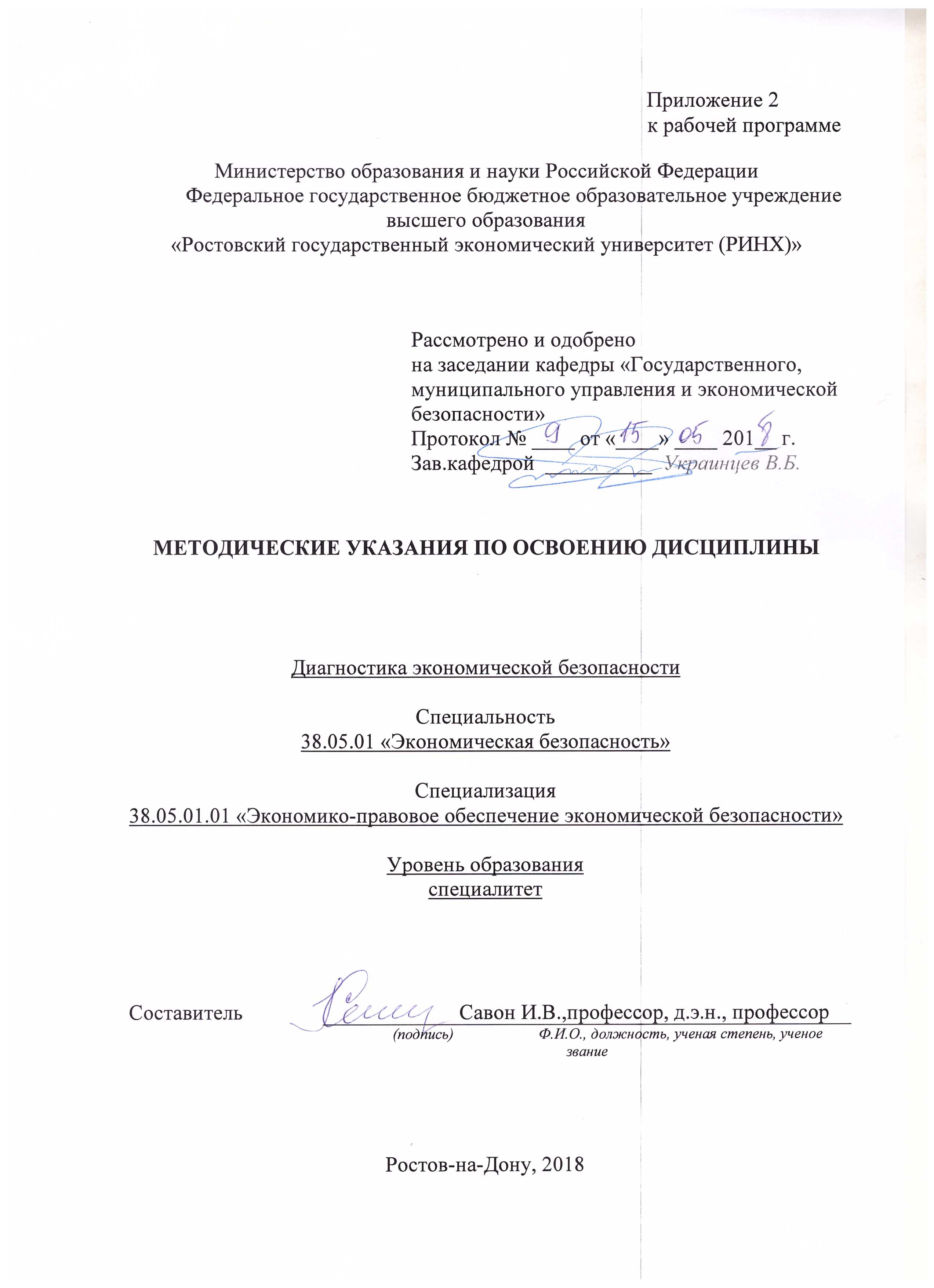 Методические  указания  по  освоению  дисциплины «Диагностика экономической безопасности» адресованы  студентам  всех форм обучения.  Учебным планом по направлению подготовки «Экономическая безопасность»  предусмотрены следующие виды занятий:- лекции;- практические занятия;В ходе лекционных занятий рассматриваются основные темы, даются  рекомендации для самостоятельной работы и подготовке к практическим занятиям. В ходе практических занятий углубляются и закрепляются знания студентов  по  ряду  рассмотренных  на  лекциях  вопросов. При подготовке к практическим занятиям каждый студент должен:  – изучить рекомендованную учебную литературу;  – изучить конспекты лекций;  – подготовить ответы на все вопросы по изучаемой теме;  –письменно решить домашнее задание, рекомендованные преподавателем при изучении каждой темы.    По согласованию с  преподавателем  студент  может  подготовить реферат, доклад или сообщение по теме занятия. В процессе подготовки к практическим занятиям студенты  могут  воспользоваться  консультациями преподавателя.  Вопросы, не  рассмотренные  на  лекциях  и  практических занятиях, должны  быть  изучены  студентами  в  ходе  самостоятельной  работы. Контроль  самостоятельной  работы  студентов  над  учебной  программой курса  осуществляется  в  ходе   занятий методом  устного опроса  или  посредством  тестирования.  В  ходе  самостоятельной  работы  каждый  студент  обязан  прочитать  основную  и  по  возможности  дополнительную  литературу  по  изучаемой  теме,  дополнить  конспекты лекций  недостающим  материалом,  выписками  из  рекомендованных первоисточников.  Выделить  непонятные  термины,  найти  их  значение  в энциклопедических словарях.  Студент  должен  готовиться  к  предстоящему  лабораторному занятию  по  всем,  обозначенным  в  рабочей программе дисциплины вопросам.  При  реализации  различных  видов  учебной  работы  используются разнообразные (в т.ч. интерактивные) методы обучения, в частности:   - интерактивная доска для подготовки и проведения лекционных и семинарских занятий;  Для подготовки к занятиям, текущему контролю и промежуточной аттестации  студенты  могут  воспользоваться электронной библиотекой ВУЗа http://library.rsue.ru/ . Также обучающиеся могут  взять  на  дом необходимую  литературу  на  абонементе  вузовской библиотеки или воспользоваться читальными залами вуза.  Методические рекомендации по написанию, требования к оформлению курсовой работы.Написание курсовой работы  -  сложный,  длительный  процесс, требующий  выполнения большого объема работ по сбору, обработке, изучению и анализу литературных источников и нормативных документов в соответствии с выбранной темой.Целью написания  курсовой работы  является использование на практике целостной системы экономических понятий  и  методических приемов, изучаемых в курсе «Экономическая безопасность», на примере  глубокого рассмотрения одной из  проблем данной дисциплины. Это позволяет развивать самостоятельность мышления магистранта и способствует формированию его научной деятельности, а также   приобретению  навыков работы с учебной и специальной научной литературой и позволяет  получить практические навыки написания научных работ с освоением требований нормативных документов, регламентирующих выполнение текстовых материалов.Выбор темы курсовой работыВыбор темы курсовой работы  производится  студентом самостоятельно.  При этом желательно, чтобы выбранная тема стала  предметом дальнейших научных исследований и теоретической основой для выпускной квалификационной работы .Желательно, чтобы выбранные темы в группе не повторялись.Подбор и изучение  основной  и дополнительной литературыПосле  выбора темы курсовой работы необходимо приступить к детальному изучению основной (учебной) литературы, а затем дополнительной литературы (специальная научная литература по данной теме - монографии, статьи в научной периодике и другие современные источники информации). Изучение теоретических и методических материалов по теме  - фундамент курсовой работы.В подборе литературных источников студенту помогут тематические  и алфавитные (в том числе авторские)  каталоги библиотек РГЭУ (РИНХ), публичной  и зональной библиотек города и региона, фонды читальных залов по месту жительства. Целесообразно использовать труды как отечественных, так и зарубежных ученых-экономистов. При подборе  учебной и специальной научной литературы следует учитывать год ее опубликования, поскольку общая экономическая теория непрерывно развивается и совершенствуется. Это позволит магистранту проанализировать события в динамике, создаст базу для самостоятельных исследований.Следует обращать внимание на ссылки по тексту в монографиях и журнальных статьях, на прилагаемые к ним списки  литературы, обычно в них содержатся указания на авторитетные или дискуссионные источники. Составление  плана курсовой работыВсесторонне освоив тему, студент должен определить аспекты ее изложения, структуру работы с учетом обязательного наличия в работе  введения, заключения,  основного текста излагаемого материала. Курсовая работа должна состоять из следующих составных частей:- титульный лист;- содержание;- введение;- основная часть курсовой работы, состоящая традиционно из 2-3 глав, разделенных на параграфы;- заключение;список использованной  литературы;приложения (при их наличии). Содержание курсовой работы включает в себя  номера  и наименование разделов и подразделов,  приложений и номера страниц, на которых они начинаются.Слово СОДЕРЖАНИЕ  записывается или печатается заглавными буквами в виде заголовка в начале листа симметрично тексту.  Наименования  разделов (глав),  слова ВВЕДЕНИЕ, ЗАКЛЮЧЕНИЕ, СПИСОК ИСПОЛЬЗОВАННОЙ ЛИТЕРАТУРЫ, ПРИЛОЖЕНИЯ пишутся (печатаются) заглавными буквами. Остальные    наименования  записываются прописными буквами.В "СОДЕРЖАНИИ" перед наименованиями разделов и подразделов арабскими цифрами проставляются  их  порядковые  номера по следующему правилу:- первая цифра с точкой - номер  главы  (без  слова  "глава" и символа №),  далее по строке следует наименование главы заглавными буквами.  На строке  с  последним словом наименования главы, с правой стороны листа указывается номер страницы,  с которой начинается этот раздел (глава);- вторая цифра без точки - номер  подраздела  внутри раздела  (главы),  далее следует наименование подраздела  прописными буквами, затем справа указывается страница, с которой начинается этот подраздел.Если в тексте есть еще  более  подробное  дробление  подразделов  на части,  то при их нумерации используется  третья цифра и т.д. Однако использовать более дробное деление подразделов следует в исключительных случаях.При большом количестве приложений следует после списка использованной литературы вставить лист с расположенным в центре словом ПРИЛОЖЕНИЯ и тогда в содержании указать только этот лист без детализации приложений с их названиями.Содержание работы оформляется на отдельном листе, следующем за титульным, и имеет следующий вид:СОДЕРЖАНИЕ                                                                                                                                                                    Стр.Название и количество рассматриваемых вопросов  зависит от темы курсовой работы. Методические рекомендации  по написанию разделовкурсовой работы «ВВЕДЕНИЕ» и «ЗАКЛЮЧЕНИЕ» - обобщающие части  курсовой работы, отражающие творческие наклонности студента. Для логической завершенности, а также  для  взаимосвязи между всеми частями работы и исходя  из собранного материала на завершающем этапе работы  следует  корректировать  «ВВЕДЕНИЕ» и «ЗАКЛЮЧЕНИЕ».  Во «ВВЕДЕНИИ» обосновывается актуальность темы и характеристика тех проблем, которые будут рассматриваться в курсовой работе, а также степень разработанности  данной темы  в изучаемой  учебной и специальной научной литературе, выдвигается цель работы и ее основные задачи. На «ВВЕДЕНИЕ» отводится 2-3 страницы. Внутри рассматриваемых вопросов  следует выделять абзацами логические ступени развития мысли и делать по тексту ссылки на источники информации, подтверждающие их использование  автором курсовой работы. Этика цитирования является обязательным условием любой научной работы.  Следует учитывать и то, что одни и те же экономические явления с точки зрения  разных концептуальных подходов получают различные трактовки, о них следует иметь представление и иметь в виду при написании курсовой работы. Внимательное чтение и анализ различных экономических концепций обеспечит магистранту  уверенную и успешную защиту курсовой работы. Манера изложения должна быть лаконичной, поскольку объем работы ограничен 30-35 страницами формата А4, хотя преподавателем оценивается не просто соблюдение объема выполненной работы, а глубина, аргументированность и полнота содержания темы. Поэтому магистрант должен стремиться к точному стилю, следить за логикой, связностью частей и их последовательностью. Обычно содержание раскрывается от общего к частному, хотя возможен и обратный порядок. Обращаясь к количественным параметрам проблемы, следует иллюстрировать учебную информацию  с помощью таблиц, диаграмм, схем и  графиков.В «ЗАКЛЮЧЕНИИ» на 3-5 страницах  выражаются общие представления о содержании материала и приводятся выводы как по главным аспектам темы, исходящие из выводов по рассматриваемым вопросам, так  и общий вывод по всей  работе. «ЗАКЛЮЧЕНИЕ» не должно иметь предложений и выводов, не имеющихся в основном тексте курсовой работы. Важно проследить, чтобы все основные цели и задачи курсовой работы, сформулированные во «ВВЕДЕНИИ» нашли свое отражение  в «ЗАКЛЮЧЕНИИ».Оформление текста курсовой работыОбщие требованияТекст курсовой  работы оформляется на стандартных листах белой бумаги формата А4 (210 х )  и  имеет  поля:  верхнее - , нижнее - , правое - , левое - не менее 25-.Текст курсовой работы  должен быть выполнен  с использованием компьютерного набора шрифтом Tims New Roman с полуторным интервалом между строк.  Объём курсовой работы должен составлять  30-35 страниц формата А4. Допускается написание работы ручным способом, с увеличением объема курсовой работы до 40-45 страниц формата А4. Рукописный текст оформляется аккуратно, разборчивым почерком. Не запрещается выполнение работы производить с использование различных печатных средств, кроме ксерокопирования.При написании курсовой работы каждый вопрос следует озаглавить в соответствии с содержанием. Это «дисциплинирует мышление», свидетельствуя о том, насколько четко Студент способен ответить на каждый частный вопрос темы, это поможет  при защите работы.Выделение заголовков разделов, подразделов и их размещениеВсе заголовки разделов и подразделов,  указанные в содержании (оглавлении), в тексте должны быть выделены и идентично пронумерованы. Каждый раздел работы (введение,  глава,  заключение, приложение) следует начинать с новой страницы. При этом ВВЕДЕНИЕ, ЗАКЛЮЧЕНИЕ, СПИСОК ИСПОЛЬЗОВАННОЙ ЛИТЕРАТУРЫ не нумеруются. Подразделы внутри раздела следуют через 3 межстрочных интервала после окончания  предыдущего подраздела  на  той  же  странице,  если на ней остается место для текста. Не допускается разделение на отдельные страницы наименования подраздела (заголовка) и его текста.  Текста вне подразделов и разделов быть не должно. В соответствии с этим, сразу же после заголовка раздела, отступая от него вниз на 1,5-2 межстрочных интервала, печатается наименование подраздела и, далее, через 2   межстрочных интервала - текст подраздела.Наименования разделов (глав), а также заголовки ВВЕДЕНИЕ, ЗАКЛЮЧЕНИЕ, СПИСОК ИСПОЛЬЗОВАННОЙ ЛИТЕРАТУРЫ печатаются прописными  (заглавными) буквами  симметрично по отношению к тексту,  без переноса слов в заголовке, без "кавычек" и подчеркиваний.  Точка в конце заголовка не ставится.Наименование (заголовок) подраздела пишется строчными буквами  (кроме первой - заглавной),  без переноса слов, подчеркиваний, без  точки в конце наименования, рекомендуется размещать симметрично по отношению к тексту.Допускается выделение наименований жирным шрифтом (на ЭВМ).Нумерация страницВсе страницы  текста  курсовой работы имеют сквозную нумерацию,  начиная с титульного листа и заканчивая последней  страницей  последнего приложения, но сам номер страницы проставляется начиная со второго листа «ВВЕДЕНИЯ». Номер страницы проставляется арабскими цифрами в правом верхнем углу листа (без точек и различных выделений).Оформление и нумерация иллюстраций Иллюстративный материал,  помещенный  в  работе,  может  быть   представлен чертежами, графиками, схемами, диаграммами, рисунками. Иллюстрации любого вида называются рисунками. Рисунки помещаются на той же странице после первого упоминания о них в тексте или в начале  следующей страницы.  Рисунки оформляются четко, в черном цвете, на листе текста курсовой работы. Все рисунки  должны  быть  расположены так,  чтобы их удобно было рассматривать   без поворота или  с  поворотом  по  часовой  стрелке.  Допускается  оформлять рисунки на листах формата А3, А4.Под каждым рисунком располагается номер рисунка и его  наименование без "кавычек".  Под рисунком пишется слово "Рисунок 1 – Название рисунка"  (с заглавной буквы, далее  проставляется номер рисунка (без точки),  затем тире и с заглавной буквы - наименование рисунка без переноса слов в наименовании, без точки в  конце наименования). В наименовании рисунка первое слово означает, что на нем изображено: схема, график, диаграмма и др.  Наименование рисунка должно отвечать на вопросы: что? Где? Когда? Ниже, после  рисунка или на поле рисунка, могут помещаться условные обозначения и другие необходимые  пояснения к рисунку. Наименование рисунка записывается строчными буквами  (кроме первой - заглавной);  если наименование не умещается в одну строку,  то следующая строка наименования рисунка располагается  ниже  на  0,5  межстрочного интервала,  начиная с места начала строки наименования.Рисунку присваивается сквозной номер внутри раздела (главы) с  указанием номера раздела перед номером рисунка.  Например, обозначение номера рисунка и его наименования – «Рисунок  2.8 - Схема структуры национальной экономики»,  - означает:  2 - номер главы; 8 - номер рисунка в   тексте второй главы. Допускается сквозная нумерация рисунков по всему тексту курсовой работы,  если их общее количество  незначительно - 2-3;  в этом случае номер рисунка не содержит номера раздела.Ссылки на  рисунки  в  тексте  курсовой работы указываются в круглых скобках по форме, например: " (рис.2.8) ".Если ссылка на рисунок в тексте составляет часть предложения, то скобки не  ставятся  и  сокращений  не  допускается.  Например: " ... как показано на рисунке 2.8,  структура региональной экономики имеет...".Оформление и нумерация формулНа строке с формулой указывается ее порядковый номер в тексте -  справа  в  круглых скобках. Номер  формулы  составной:  первая цифра обозначает номер  раздела (главы),  а вторая (через точку от первой цифры)  -  номер   формулы внутри главы.  Например, обозначение формулы - (3.8) - означает, что это восьмая формула в третьей  главе.  Если  формул  в тексте курсовой  работы  мало  (например,  2-3),  то  допускается   сквозная их нумерация по всему тексту работы,  без указания номера  раздела в номере формулы.Если формула (или уравнение) не умещается в одну строку,  она должна быть  перенесена  после любого знака (равенства,  умножения, деления, вычитания или сложения) на нижеследующую строку.Основные обозначения  формулы  записываются шрифтом величиной  заглавных букв, индексы к основным обозначениям - величиной строчных букв.Каждая формула должна сопровождаться расшифровкой обозначений сразу же после формулы в следующей последовательности:- после формулы ставится запятая;  указывается номер формулы  на той же строке - справа;- на строке ниже ставится слово "где"  без  двоеточия  после  него;- на этой же строке указывается первый символ и далее  (через  тире) указывается наименование символа. Наименование символа начинается со строчной буквы и  может  располагаться    в   нескольких  строках; в конце наименования символа ставится точка с запятой;- каждый отдельный символ и его расшифровка записываются  начиная с новой строки; если символ и его наименование последние, то после такого наименования ставится точка.Оформление и нумерация таблицЦифровой материал, содержащийся в курсовой работе, представляют преимущественно в виде таблиц, набираемых шрифтом 12. Таблицу размещают после первого упоминания о ней в тексте или на следующей странице.Таблица при необходимости может быть развернута на 90  градусов по часовой стрелке  по отношению к расположению основного текста.  При этом верхом таблицы является левая кромка листа формат А4.  Если табличный материал большой,  то его допускается оформлять на отдельном  листе формата А3. Если текст таблицы не умещается на  одном  листе,  то  допускается продолжение таблицы на следующей странице текста с соответствующими обозначениями на этом продолжении (см. ниже). Каждая таблица должна иметь сверху (по центру) номер таблицы и заголовок. Над таблицей строчными буквами  записывается слово "Таблица" и рядом - номер таблицы арабскими цифрами без символа "N".  Номер таблицы составной:  первая цифра (с точкой после нее) - указывает номер раздела (главы),  вторая цифра - порядковый  номер таблицы внутри раздела (без точки в конце).  Например,  обозначение  -  "Таблица 2.3 – Динамика структуры национальной экономики России в 2000-20006 годах" - соответствует третьей таблице во втором разделе работы.  После слова "Таблица" ставится тире, указывается наименование таблицы,  строчными буквами (кроме первой - заглавной), без "кавычек" и  переносов  слов,  симметрично  основному  тексту, без точки после наименования таблицы (допускается выделение жирным шрифтом). В наименовании таблицы рекомендуется указывать период, за который указываются данные, например: «... в 2005-2007  годах».Форма самой таблицы содержит:  "заголовочную  часть",  "боковик", "строки", "графы", как это представлено на рисунке 1.Таблица 2.3 – Название таблицыСтруктура таблицы                                   Боковик	                 	ГрафыРисунок 1 - Схема оформления таблицыБиблиографические ссылкиПри использовании в курсовой работе цитат,  положений и мыслей других авторов на них необходимо делать ссылки. В обязательном порядке ссылки делаются при использовании соответствующих таблиц, графиков, методик и другого материала,  заимствованного из других источников.Библиографические ссылки на источники бывают внутритекстовые и подстрочные.Во внутритекстовых ссылках на источник, включенный в список использованных источников, после упоминания о нем или после цитаты из него в квадратных скобках проставляют номер, под которым этот источник значится в списке. Например: «Л.В. Донцова и Н.А. Никифорова [15] считаю, что…». Если ссылаются на определенные страницы книги, то ссылки оформляются следующим образом: «В своей работе А.Д. Шеремет [28, с. 79] пишет о …». Если ссылаются на несколько работ одного автора или на работы нескольких авторов, то в скобках указываются номера этих работ. Например: «Ряд авторов [21, 35, 46] высказывают аналогичную точку зрения…».В подстрочных ссылках приводят полностью библиографическое описание источника, на который дается ссылка. Такая ссылка располагается под текстом на той же странице. Использование подстрочных ссылок целесообразно только при небольшом количестве источников и ссылок на них.Если на одной странице дают подряд несколько ссылок на одну и ту же работу, то в повторных сносках приводят слова: «Там же» и номер страницы, с которой взята цитата. Когда на одной странице имеется несколько подстрочных ссылок, для различия используется либо нумерация, либо символ звездочки (*). Номера ставятся на место степени выше основной строки и более мелким шрифтом, тот же номер повторяется перед описанием книги внизу страницы, выполненным тем же мелким шрифтом.Рекомендуется в курсовой работе придерживаться одного  стиля  оформления ссылок. Оформление списка использованной литературыПосле оформления содержательной части работы, с учетом «ВВЕДЕНИЯ» и «ЗАКЛЮЧЕНИЯ»  на отдельном листе составляется список  использованной литературы,  то есть весь перечень учебных пособий и научных трудов, статей, электронных источников, фактического материала, использованных Студентом при написании курсовой работы. Они располагаются в алфавитном порядке  с указанием всех выходных параметров издания, которые обычно указываются в книгах на обороте их второго листа (за обложкой листа) или в конце книги: автор, наименование работы, город,  название издательства, год и  общее количество страниц.  Следует обратить внимание, что  журнальные и газетные  издания оформляются по-разному. Порядок оформления списка литературы:а) Учебная и специальная научная литература (книжное издание)Ф.И.О. автора.  Наименование работы (труда, книги). – Город: Издательство, год публикации работы. – общее количество страниц в публикации. (Города Москва и Санкт-Петербург пишутся сокращенно с точкой в конце). НапримерАвдашева С.Б., Розанова Н.М. Теория организации отраслевых рынков. – М.: «Издательство Магистр», 1998. – 320 с. В коллективных работах, в том числе в учебных пособиях,  после слеша (/) указывается под чъей редакцией опубликован научный труд. Например:Микроэкономика. /Под ред. В. М. Гальперина. – СПб.: Экономическая школа, 1993. – 235 с.б) Журнальные публикации Ф.И.О. автора. Наименование статьи. // Название журнала. - Год. - №. -Страницы.Например:Белов Р., Сычев П. Монопольная власть и ее общественные издержки. //   Экономист. - 2007. - № 3. - С. 23-49.Порядок защиты курсовой работыСтудент должен сдать курсовую работу  на кафедру для регистрации   в установленный учебным планом срок  для ее проверки. Студенты защищают свои курсовые работы до экзамена (в соответствии с графиком, имеющимся на кафедре), в крайнем случае - при сдаче экзамена по данной дисциплине. Защита проходит,  как правило, в форме собеседования, студент  дает краткое изложение основных положений курсовой работы, а также отвечает на вопросы преподавателя, возникающие в ходе диалога. В результате защиты курсовая работа оценивается по пятибалльной системе. Решающим фактором оценки работы является логически построенное изложение материала в соответствии с требованиями к  курсовой работе, а также свободное владение студентом изложенным в работе материалом,  его умение давать ответ на любой вопрос, связанный с различными  аспектами  темы курсовой работы, а также  способность студента   сочетать теоретические знания по дисциплине  с самостоятельным анализом конкретных экономических ситуаций.Студент , не предоставивший в срок курсовую работу или предоставивший работу не соответствующую требованиям к ее написанию, или не защитивший ее, считается имеющим академическую задолженность и не допускается к экзамену по дисциплине. Методические рекомендации по написанию реферата, требования к оформлению Студенты заранее делятся на творческие группы, которым дается задание подготовить доклады с презентациями в формате MS PowerPoint  и их обсуждение на выше указанные темы.Методические рекомендации по написанию  эссе:1.Объем эссе не должен превышать 1–2 страниц. 2.Эссе должно восприниматься как единое целое, идея должна быть ясной и понятной.  3. Необходимо писать коротко и ясно. Эссе не должно содержать ничего лишнего, должно включать только ту информацию, которая необходима для раскрытия вашей позиции, идеи. 4. Эссе должно иметь грамотное композиционное построение, быть логичным, четким по структуре. 5. Каждый абзац эссе должен содержать только одну основную мысль. 6. Эссе должно показывать, что его автор знает и осмысленно использует теоретические понятия, термины, обобщения, мировоззренческие идеи. 7. Эссе должно содержать убедительную аргументацию заявленной по проблеме позиции.Структура эссе:1. Введение — определение основного вопроса эссе, актуальность. На этом этапе очень важно правильно сформулировать вопрос, на который вы собираетесь найти ответ в ходе своей творческой работы. При написании актуальности могут помочь ответы на следующие вопросы:«Почему тема, которую я раскрываю, является важной в настоящий момент?»,«Какие понятия будут вовлечены в мои рассуждения по теме?»,«Могу ли я разделить тему на несколько более мелких подтем?».2. Основная часть — ответ на поставленный вопрос. Один параграф содержит: тезис, доказательство, иллюстрации, подвывод, являющийся частично ответом на поставленный вопрос. 3. Заключение - суммирование уже сделанных подвыводов и окончательный ответ на вопрос эссе. Алгоритм написания эссе:1.  Внимательно прочтите все темы (высказывания), предлагаемые для написания эссе.2. Выберите ту, которая будет отвечать нескольким требованиям:она интересна вам;вы понимаете смысл этого высказывания;по данной теме вам есть что сказать (вы знаете термины, можете привести примеры, имеете личный опыт и т.д.).3. Определите смысл высказывания (проблему).4. Набросайте аргументы «за» и/или «против» данного высказывания:для каждого аргумента подберите примеры, факты, ситуации из жизни, личного опыта, литературных произведений;распределите подобранные аргументы в последовательности;придумайте вступление к рассуждению;изложите свою точку зрения в той последовательности, которую вы наметили.5. Сформулируйте общий вывод работы.Требования к оформлению:Титульный лист.Текст эссе.Формат листов-А4. Шрифт- Times New Roman, размер-14, расстояние между строк- интерлиньяж полуторный, абзацный отступ- 1,25см., поля-30мм(слева), 20мм (снизу),20мм (сверху), 20мм (справа). Страницы нумеруются снизу по центру. Титульный лист считается, но не нумеруется.УП: 38.05.01.01_1.plxУП: 38.05.01.01_1.plxУП: 38.05.01.01_1.plxУП: 38.05.01.01_1.plxУП: 38.05.01.01_1.plxУП: 38.05.01.01_1.plxУП: 38.05.01.01_1.plxУП: 38.05.01.01_1.plxУП: 38.05.01.01_1.plxУП: 38.05.01.01_1.plxУП: 38.05.01.01_1.plxстр. 2стр. 2КАФЕДРАГосударственного, муниципального управления и экономической безопасностиГосударственного, муниципального управления и экономической безопасностиГосударственного, муниципального управления и экономической безопасностиГосударственного, муниципального управления и экономической безопасностиГосударственного, муниципального управления и экономической безопасностиГосударственного, муниципального управления и экономической безопасностиГосударственного, муниципального управления и экономической безопасностиГосударственного, муниципального управления и экономической безопасностиГосударственного, муниципального управления и экономической безопасностиГосударственного, муниципального управления и экономической безопасностистр. 3Визирование РПД для исполнения в очередном учебном годуВизирование РПД для исполнения в очередном учебном годуВизирование РПД для исполнения в очередном учебном годуВизирование РПД для исполнения в очередном учебном годуОтдел образовательных программ и планирования учебного процесса Торопова Т.В.Отдел образовательных программ и планирования учебного процесса Торопова Т.В.Отдел образовательных программ и планирования учебного процесса Торопова Т.В.Отдел образовательных программ и планирования учебного процесса Торопова Т.В.Отдел образовательных программ и планирования учебного процесса Торопова Т.В.Отдел образовательных программ и планирования учебного процесса Торопова Т.В.Отдел образовательных программ и планирования учебного процесса Торопова Т.В._______________________________________________________________________________________________________________________Рабочая программа пересмотрена, обсуждена и одобрена дляисполнения в 2019-2020 учебном году на заседанииРабочая программа пересмотрена, обсуждена и одобрена дляисполнения в 2019-2020 учебном году на заседанииРабочая программа пересмотрена, обсуждена и одобрена дляисполнения в 2019-2020 учебном году на заседанииРабочая программа пересмотрена, обсуждена и одобрена дляисполнения в 2019-2020 учебном году на заседаниикафедрыкафедрыкафедрыкафедрыкафедрыкафедрыкафедрыкафедрыкафедрыкафедрыкафедрыкафедрыкафедрыкафедрыкафедрыкафедрыГосударственного, муниципального управления и экономической безопасностиГосударственного, муниципального управления и экономической безопасностиГосударственного, муниципального управления и экономической безопасностиГосударственного, муниципального управления и экономической безопасностиГосударственного, муниципального управления и экономической безопасностиГосударственного, муниципального управления и экономической безопасностиГосударственного, муниципального управления и экономической безопасностиГосударственного, муниципального управления и экономической безопасностиГосударственного, муниципального управления и экономической безопасностиГосударственного, муниципального управления и экономической безопасностиЗав. кафедрой д.э.н.,профессор В.Б.Украинцев _________________Зав. кафедрой д.э.н.,профессор В.Б.Украинцев _________________Зав. кафедрой д.э.н.,профессор В.Б.Украинцев _________________Зав. кафедрой д.э.н.,профессор В.Б.Украинцев _________________Зав. кафедрой д.э.н.,профессор В.Б.Украинцев _________________Зав. кафедрой д.э.н.,профессор В.Б.Украинцев _________________Зав. кафедрой д.э.н.,профессор В.Б.Украинцев _________________Зав. кафедрой д.э.н.,профессор В.Б.Украинцев _________________Зав. кафедрой д.э.н.,профессор В.Б.Украинцев _________________Зав. кафедрой д.э.н.,профессор В.Б.Украинцев _________________Зав. кафедрой д.э.н.,профессор В.Б.Украинцев _________________Программу составил (и):Программу составил (и):д.э.н., профессор , Савон И.В._________________д.э.н., профессор , Савон И.В._________________д.э.н., профессор , Савон И.В._________________д.э.н., профессор , Савон И.В._________________д.э.н., профессор , Савон И.В._________________д.э.н., профессор , Савон И.В._________________д.э.н., профессор , Савон И.В._________________д.э.н., профессор , Савон И.В._________________д.э.н., профессор , Савон И.В._________________Программу составил (и):Программу составил (и):д.э.н., профессор , Савон И.В._________________д.э.н., профессор , Савон И.В._________________д.э.н., профессор , Савон И.В._________________д.э.н., профессор , Савон И.В._________________д.э.н., профессор , Савон И.В._________________д.э.н., профессор , Савон И.В._________________д.э.н., профессор , Савон И.В._________________д.э.н., профессор , Савон И.В._________________д.э.н., профессор , Савон И.В._________________Визирование РПД для исполнения в очередном учебном годуВизирование РПД для исполнения в очередном учебном годуВизирование РПД для исполнения в очередном учебном годуВизирование РПД для исполнения в очередном учебном годуОтдел образовательных программ и планирования учебного процесса Торопова Т.В.Отдел образовательных программ и планирования учебного процесса Торопова Т.В.Отдел образовательных программ и планирования учебного процесса Торопова Т.В.Отдел образовательных программ и планирования учебного процесса Торопова Т.В.Отдел образовательных программ и планирования учебного процесса Торопова Т.В.Отдел образовательных программ и планирования учебного процесса Торопова Т.В.Отдел образовательных программ и планирования учебного процесса Торопова Т.В.Рабочая программа пересмотрена, обсуждена и одобрена дляисполнения в 2020-2021 учебном году на заседанииРабочая программа пересмотрена, обсуждена и одобрена дляисполнения в 2020-2021 учебном году на заседанииРабочая программа пересмотрена, обсуждена и одобрена дляисполнения в 2020-2021 учебном году на заседанииРабочая программа пересмотрена, обсуждена и одобрена дляисполнения в 2020-2021 учебном году на заседанииРабочая программа пересмотрена, обсуждена и одобрена дляисполнения в 2020-2021 учебном году на заседанииРабочая программа пересмотрена, обсуждена и одобрена дляисполнения в 2020-2021 учебном году на заседанииРабочая программа пересмотрена, обсуждена и одобрена дляисполнения в 2020-2021 учебном году на заседанииРабочая программа пересмотрена, обсуждена и одобрена дляисполнения в 2020-2021 учебном году на заседанииРабочая программа пересмотрена, обсуждена и одобрена дляисполнения в 2020-2021 учебном году на заседанииРабочая программа пересмотрена, обсуждена и одобрена дляисполнения в 2020-2021 учебном году на заседанииРабочая программа пересмотрена, обсуждена и одобрена дляисполнения в 2020-2021 учебном году на заседаниикафедрыкафедрыкафедрыкафедрыкафедрыкафедрыкафедрыкафедрыГосударственного, муниципального управления и экономической безопасностиГосударственного, муниципального управления и экономической безопасностиГосударственного, муниципального управления и экономической безопасностиГосударственного, муниципального управления и экономической безопасностиГосударственного, муниципального управления и экономической безопасностиГосударственного, муниципального управления и экономической безопасностиГосударственного, муниципального управления и экономической безопасностиГосударственного, муниципального управления и экономической безопасностиГосударственного, муниципального управления и экономической безопасностиГосударственного, муниципального управления и экономической безопасностиЗав. кафедрой д.э.н.,профессор В.Б.Украинцев _________________Зав. кафедрой д.э.н.,профессор В.Б.Украинцев _________________Зав. кафедрой д.э.н.,профессор В.Б.Украинцев _________________Зав. кафедрой д.э.н.,профессор В.Б.Украинцев _________________Зав. кафедрой д.э.н.,профессор В.Б.Украинцев _________________Зав. кафедрой д.э.н.,профессор В.Б.Украинцев _________________Зав. кафедрой д.э.н.,профессор В.Б.Украинцев _________________Зав. кафедрой д.э.н.,профессор В.Б.Украинцев _________________Зав. кафедрой д.э.н.,профессор В.Б.Украинцев _________________Зав. кафедрой д.э.н.,профессор В.Б.Украинцев _________________Зав. кафедрой д.э.н.,профессор В.Б.Украинцев _________________Программу составил (и):Программу составил (и):Программу составил (и):д.э.н., профессор , Савон И.В _________________д.э.н., профессор , Савон И.В _________________д.э.н., профессор , Савон И.В _________________д.э.н., профессор , Савон И.В _________________д.э.н., профессор , Савон И.В _________________д.э.н., профессор , Савон И.В _________________д.э.н., профессор , Савон И.В _________________д.э.н., профессор , Савон И.В _________________Визирование РПД для исполнения в очередном учебном годуВизирование РПД для исполнения в очередном учебном годуВизирование РПД для исполнения в очередном учебном годуВизирование РПД для исполнения в очередном учебном годуОтдел образовательных программ и планирования учебного процесса Торопова Т.В.Отдел образовательных программ и планирования учебного процесса Торопова Т.В.Отдел образовательных программ и планирования учебного процесса Торопова Т.В.Отдел образовательных программ и планирования учебного процесса Торопова Т.В.Отдел образовательных программ и планирования учебного процесса Торопова Т.В.Отдел образовательных программ и планирования учебного процесса Торопова Т.В.Отдел образовательных программ и планирования учебного процесса Торопова Т.В.Рабочая программа пересмотрена, обсуждена и одобрена дляисполнения в 2021-2022 учебном году на заседанииРабочая программа пересмотрена, обсуждена и одобрена дляисполнения в 2021-2022 учебном году на заседанииРабочая программа пересмотрена, обсуждена и одобрена дляисполнения в 2021-2022 учебном году на заседанииРабочая программа пересмотрена, обсуждена и одобрена дляисполнения в 2021-2022 учебном году на заседанииРабочая программа пересмотрена, обсуждена и одобрена дляисполнения в 2021-2022 учебном году на заседанииРабочая программа пересмотрена, обсуждена и одобрена дляисполнения в 2021-2022 учебном году на заседанииРабочая программа пересмотрена, обсуждена и одобрена дляисполнения в 2021-2022 учебном году на заседанииРабочая программа пересмотрена, обсуждена и одобрена дляисполнения в 2021-2022 учебном году на заседанииРабочая программа пересмотрена, обсуждена и одобрена дляисполнения в 2021-2022 учебном году на заседанииРабочая программа пересмотрена, обсуждена и одобрена дляисполнения в 2021-2022 учебном году на заседанииРабочая программа пересмотрена, обсуждена и одобрена дляисполнения в 2021-2022 учебном году на заседаниикафедрыкафедрыкафедрыкафедрыкафедрыкафедрыкафедрыкафедрыГосударственного, муниципального управления и экономической безопасностиГосударственного, муниципального управления и экономической безопасностиГосударственного, муниципального управления и экономической безопасностиГосударственного, муниципального управления и экономической безопасностиГосударственного, муниципального управления и экономической безопасностиГосударственного, муниципального управления и экономической безопасностиГосударственного, муниципального управления и экономической безопасностиГосударственного, муниципального управления и экономической безопасностиГосударственного, муниципального управления и экономической безопасностиГосударственного, муниципального управления и экономической безопасностиЗав. кафедрой д.э.н.,профессор В.Б.Украинцев _________________Зав. кафедрой д.э.н.,профессор В.Б.Украинцев _________________Зав. кафедрой д.э.н.,профессор В.Б.Украинцев _________________Зав. кафедрой д.э.н.,профессор В.Б.Украинцев _________________Зав. кафедрой д.э.н.,профессор В.Б.Украинцев _________________Зав. кафедрой д.э.н.,профессор В.Б.Украинцев _________________Зав. кафедрой д.э.н.,профессор В.Б.Украинцев _________________Зав. кафедрой д.э.н.,профессор В.Б.Украинцев _________________Зав. кафедрой д.э.н.,профессор В.Б.Украинцев _________________Зав. кафедрой д.э.н.,профессор В.Б.Украинцев _________________Зав. кафедрой д.э.н.,профессор В.Б.Украинцев _________________Программу составил (и):Программу составил (и):Программу составил (и):д.э.н., профессор , Савон И.В _________________д.э.н., профессор , Савон И.В _________________д.э.н., профессор , Савон И.В _________________д.э.н., профессор , Савон И.В _________________д.э.н., профессор , Савон И.В _________________д.э.н., профессор , Савон И.В _________________д.э.н., профессор , Савон И.В _________________д.э.н., профессор , Савон И.В _________________Визирование РПД для исполнения в очередном учебном годуВизирование РПД для исполнения в очередном учебном годуВизирование РПД для исполнения в очередном учебном годуВизирование РПД для исполнения в очередном учебном годуОтдел образовательных программ и планирования учебного процесса Торопова Т.В.Отдел образовательных программ и планирования учебного процесса Торопова Т.В.Отдел образовательных программ и планирования учебного процесса Торопова Т.В.Отдел образовательных программ и планирования учебного процесса Торопова Т.В.Отдел образовательных программ и планирования учебного процесса Торопова Т.В.Отдел образовательных программ и планирования учебного процесса Торопова Т.В.Отдел образовательных программ и планирования учебного процесса Торопова Т.В.Рабочая программа пересмотрена, обсуждена и одобрена дляисполнения в 2022-2023 учебном году на заседанииРабочая программа пересмотрена, обсуждена и одобрена дляисполнения в 2022-2023 учебном году на заседанииРабочая программа пересмотрена, обсуждена и одобрена дляисполнения в 2022-2023 учебном году на заседанииРабочая программа пересмотрена, обсуждена и одобрена дляисполнения в 2022-2023 учебном году на заседанииРабочая программа пересмотрена, обсуждена и одобрена дляисполнения в 2022-2023 учебном году на заседанииРабочая программа пересмотрена, обсуждена и одобрена дляисполнения в 2022-2023 учебном году на заседанииРабочая программа пересмотрена, обсуждена и одобрена дляисполнения в 2022-2023 учебном году на заседанииРабочая программа пересмотрена, обсуждена и одобрена дляисполнения в 2022-2023 учебном году на заседанииРабочая программа пересмотрена, обсуждена и одобрена дляисполнения в 2022-2023 учебном году на заседанииРабочая программа пересмотрена, обсуждена и одобрена дляисполнения в 2022-2023 учебном году на заседанииРабочая программа пересмотрена, обсуждена и одобрена дляисполнения в 2022-2023 учебном году на заседаниикафедрыкафедрыкафедрыкафедрыкафедрыкафедрыкафедрыкафедрыГосударственного, муниципального управления и экономической безопасностиГосударственного, муниципального управления и экономической безопасностиГосударственного, муниципального управления и экономической безопасностиГосударственного, муниципального управления и экономической безопасностиГосударственного, муниципального управления и экономической безопасностиГосударственного, муниципального управления и экономической безопасностиГосударственного, муниципального управления и экономической безопасностиГосударственного, муниципального управления и экономической безопасностиГосударственного, муниципального управления и экономической безопасностиГосударственного, муниципального управления и экономической безопасностиЗав. кафедрой д.э.н.,профессор В.Б.Украинцев _________________Зав. кафедрой д.э.н.,профессор В.Б.Украинцев _________________Зав. кафедрой д.э.н.,профессор В.Б.Украинцев _________________Зав. кафедрой д.э.н.,профессор В.Б.Украинцев _________________Зав. кафедрой д.э.н.,профессор В.Б.Украинцев _________________Зав. кафедрой д.э.н.,профессор В.Б.Украинцев _________________Зав. кафедрой д.э.н.,профессор В.Б.Украинцев _________________Зав. кафедрой д.э.н.,профессор В.Б.Украинцев _________________Зав. кафедрой д.э.н.,профессор В.Б.Украинцев _________________Зав. кафедрой д.э.н.,профессор В.Б.Украинцев _________________Зав. кафедрой д.э.н.,профессор В.Б.Украинцев _________________Программу составил (и):Программу составил (и):Программу составил (и):д.э.н., профессор ,Савон И.В. _________________д.э.н., профессор ,Савон И.В. _________________д.э.н., профессор ,Савон И.В. _________________д.э.н., профессор ,Савон И.В. _________________д.э.н., профессор ,Савон И.В. _________________д.э.н., профессор ,Савон И.В. _________________д.э.н., профессор ,Савон И.В. _________________д.э.н., профессор ,Савон И.В. _________________УП: 38.05.01.01_1.plxУП: 38.05.01.01_1.plxУП: 38.05.01.01_1.plxУП: 38.05.01.01_1.plxУП: 38.05.01.01_1.plxстр. 41. ЦЕЛИ ОСВОЕНИЯ ДИСЦИПЛИНЫ1. ЦЕЛИ ОСВОЕНИЯ ДИСЦИПЛИНЫ1. ЦЕЛИ ОСВОЕНИЯ ДИСЦИПЛИНЫ1. ЦЕЛИ ОСВОЕНИЯ ДИСЦИПЛИНЫ1. ЦЕЛИ ОСВОЕНИЯ ДИСЦИПЛИНЫ1. ЦЕЛИ ОСВОЕНИЯ ДИСЦИПЛИНЫ1. ЦЕЛИ ОСВОЕНИЯ ДИСЦИПЛИНЫ1. ЦЕЛИ ОСВОЕНИЯ ДИСЦИПЛИНЫ1. ЦЕЛИ ОСВОЕНИЯ ДИСЦИПЛИНЫ1. ЦЕЛИ ОСВОЕНИЯ ДИСЦИПЛИНЫ1. ЦЕЛИ ОСВОЕНИЯ ДИСЦИПЛИНЫ1. ЦЕЛИ ОСВОЕНИЯ ДИСЦИПЛИНЫ1.1Цель изучения дисциплины: освоения дисциплины: приобретение студентами знаний о  диагностике экономической безопасности, ее направлениях, основных методах и технологиях.Цель изучения дисциплины: освоения дисциплины: приобретение студентами знаний о  диагностике экономической безопасности, ее направлениях, основных методах и технологиях.Цель изучения дисциплины: освоения дисциплины: приобретение студентами знаний о  диагностике экономической безопасности, ее направлениях, основных методах и технологиях.Цель изучения дисциплины: освоения дисциплины: приобретение студентами знаний о  диагностике экономической безопасности, ее направлениях, основных методах и технологиях.Цель изучения дисциплины: освоения дисциплины: приобретение студентами знаний о  диагностике экономической безопасности, ее направлениях, основных методах и технологиях.Цель изучения дисциплины: освоения дисциплины: приобретение студентами знаний о  диагностике экономической безопасности, ее направлениях, основных методах и технологиях.Цель изучения дисциплины: освоения дисциплины: приобретение студентами знаний о  диагностике экономической безопасности, ее направлениях, основных методах и технологиях.Цель изучения дисциплины: освоения дисциплины: приобретение студентами знаний о  диагностике экономической безопасности, ее направлениях, основных методах и технологиях.Цель изучения дисциплины: освоения дисциплины: приобретение студентами знаний о  диагностике экономической безопасности, ее направлениях, основных методах и технологиях.Цель изучения дисциплины: освоения дисциплины: приобретение студентами знаний о  диагностике экономической безопасности, ее направлениях, основных методах и технологиях.Цель изучения дисциплины: освоения дисциплины: приобретение студентами знаний о  диагностике экономической безопасности, ее направлениях, основных методах и технологиях.1.2Задачи изучения дисциплины: формирование системы качественных и количественных критериев экономической безопасности, индикаторов порогового или критического состояния экономических систем и объектов;Задачи изучения дисциплины: формирование системы качественных и количественных критериев экономической безопасности, индикаторов порогового или критического состояния экономических систем и объектов;Задачи изучения дисциплины: формирование системы качественных и количественных критериев экономической безопасности, индикаторов порогового или критического состояния экономических систем и объектов;Задачи изучения дисциплины: формирование системы качественных и количественных критериев экономической безопасности, индикаторов порогового или критического состояния экономических систем и объектов;Задачи изучения дисциплины: формирование системы качественных и количественных критериев экономической безопасности, индикаторов порогового или критического состояния экономических систем и объектов;Задачи изучения дисциплины: формирование системы качественных и количественных критериев экономической безопасности, индикаторов порогового или критического состояния экономических систем и объектов;Задачи изучения дисциплины: формирование системы качественных и количественных критериев экономической безопасности, индикаторов порогового или критического состояния экономических систем и объектов;Задачи изучения дисциплины: формирование системы качественных и количественных критериев экономической безопасности, индикаторов порогового или критического состояния экономических систем и объектов;Задачи изучения дисциплины: формирование системы качественных и количественных критериев экономической безопасности, индикаторов порогового или критического состояния экономических систем и объектов;Задачи изучения дисциплины: формирование системы качественных и количественных критериев экономической безопасности, индикаторов порогового или критического состояния экономических систем и объектов;Задачи изучения дисциплины: формирование системы качественных и количественных критериев экономической безопасности, индикаторов порогового или критического состояния экономических систем и объектов;2. МЕСТО ДИСЦИПЛИНЫ В СТРУКТУРЕ ОБРАЗОВАТЕЛЬНОЙ ПРОГРАММЫ2. МЕСТО ДИСЦИПЛИНЫ В СТРУКТУРЕ ОБРАЗОВАТЕЛЬНОЙ ПРОГРАММЫ2. МЕСТО ДИСЦИПЛИНЫ В СТРУКТУРЕ ОБРАЗОВАТЕЛЬНОЙ ПРОГРАММЫ2. МЕСТО ДИСЦИПЛИНЫ В СТРУКТУРЕ ОБРАЗОВАТЕЛЬНОЙ ПРОГРАММЫ2. МЕСТО ДИСЦИПЛИНЫ В СТРУКТУРЕ ОБРАЗОВАТЕЛЬНОЙ ПРОГРАММЫ2. МЕСТО ДИСЦИПЛИНЫ В СТРУКТУРЕ ОБРАЗОВАТЕЛЬНОЙ ПРОГРАММЫ2. МЕСТО ДИСЦИПЛИНЫ В СТРУКТУРЕ ОБРАЗОВАТЕЛЬНОЙ ПРОГРАММЫ2. МЕСТО ДИСЦИПЛИНЫ В СТРУКТУРЕ ОБРАЗОВАТЕЛЬНОЙ ПРОГРАММЫ2. МЕСТО ДИСЦИПЛИНЫ В СТРУКТУРЕ ОБРАЗОВАТЕЛЬНОЙ ПРОГРАММЫ2. МЕСТО ДИСЦИПЛИНЫ В СТРУКТУРЕ ОБРАЗОВАТЕЛЬНОЙ ПРОГРАММЫ2. МЕСТО ДИСЦИПЛИНЫ В СТРУКТУРЕ ОБРАЗОВАТЕЛЬНОЙ ПРОГРАММЫ2. МЕСТО ДИСЦИПЛИНЫ В СТРУКТУРЕ ОБРАЗОВАТЕЛЬНОЙ ПРОГРАММЫЦикл (раздел) ООП:Цикл (раздел) ООП:Цикл (раздел) ООП:Б1.Б.17Б1.Б.17Б1.Б.17Б1.Б.17Б1.Б.17Б1.Б.17Б1.Б.17Б1.Б.17Б1.Б.172.1Требования к предварительной подготовке обучающегося:Требования к предварительной подготовке обучающегося:Требования к предварительной подготовке обучающегося:Требования к предварительной подготовке обучающегося:Требования к предварительной подготовке обучающегося:Требования к предварительной подготовке обучающегося:Требования к предварительной подготовке обучающегося:Требования к предварительной подготовке обучающегося:Требования к предварительной подготовке обучающегося:Требования к предварительной подготовке обучающегося:Требования к предварительной подготовке обучающегося:2.1.1Необходимыми условиями для успешного освоения дисциплины являются навыки,знания и умения,полученные в результате изучениядисциплин:Необходимыми условиями для успешного освоения дисциплины являются навыки,знания и умения,полученные в результате изучениядисциплин:Необходимыми условиями для успешного освоения дисциплины являются навыки,знания и умения,полученные в результате изучениядисциплин:Необходимыми условиями для успешного освоения дисциплины являются навыки,знания и умения,полученные в результате изучениядисциплин:Необходимыми условиями для успешного освоения дисциплины являются навыки,знания и умения,полученные в результате изучениядисциплин:Необходимыми условиями для успешного освоения дисциплины являются навыки,знания и умения,полученные в результате изучениядисциплин:Необходимыми условиями для успешного освоения дисциплины являются навыки,знания и умения,полученные в результате изучениядисциплин:Необходимыми условиями для успешного освоения дисциплины являются навыки,знания и умения,полученные в результате изучениядисциплин:Необходимыми условиями для успешного освоения дисциплины являются навыки,знания и умения,полученные в результате изучениядисциплин:Необходимыми условиями для успешного освоения дисциплины являются навыки,знания и умения,полученные в результате изучениядисциплин:Необходимыми условиями для успешного освоения дисциплины являются навыки,знания и умения,полученные в результате изучениядисциплин:2.1.2"Стратегическое планирование экономической безопасности""Стратегическое планирование экономической безопасности""Стратегическое планирование экономической безопасности""Стратегическое планирование экономической безопасности""Стратегическое планирование экономической безопасности""Стратегическое планирование экономической безопасности""Стратегическое планирование экономической безопасности""Стратегическое планирование экономической безопасности""Стратегическое планирование экономической безопасности""Стратегическое планирование экономической безопасности""Стратегическое планирование экономической безопасности"2.1.3"Энергетическая и сырьевая безопасность""Энергетическая и сырьевая безопасность""Энергетическая и сырьевая безопасность""Энергетическая и сырьевая безопасность""Энергетическая и сырьевая безопасность""Энергетическая и сырьевая безопасность""Энергетическая и сырьевая безопасность""Энергетическая и сырьевая безопасность""Энергетическая и сырьевая безопасность""Энергетическая и сырьевая безопасность""Энергетическая и сырьевая безопасность"2.2Дисциплины и практики, для которых освоение данной дисциплины (модуля) необходимо как предшествующее:Дисциплины и практики, для которых освоение данной дисциплины (модуля) необходимо как предшествующее:Дисциплины и практики, для которых освоение данной дисциплины (модуля) необходимо как предшествующее:Дисциплины и практики, для которых освоение данной дисциплины (модуля) необходимо как предшествующее:Дисциплины и практики, для которых освоение данной дисциплины (модуля) необходимо как предшествующее:Дисциплины и практики, для которых освоение данной дисциплины (модуля) необходимо как предшествующее:Дисциплины и практики, для которых освоение данной дисциплины (модуля) необходимо как предшествующее:Дисциплины и практики, для которых освоение данной дисциплины (модуля) необходимо как предшествующее:Дисциплины и практики, для которых освоение данной дисциплины (модуля) необходимо как предшествующее:Дисциплины и практики, для которых освоение данной дисциплины (модуля) необходимо как предшествующее:Дисциплины и практики, для которых освоение данной дисциплины (модуля) необходимо как предшествующее:2.2.1Перечень последующих дисциплин:Перечень последующих дисциплин:Перечень последующих дисциплин:Перечень последующих дисциплин:Перечень последующих дисциплин:Перечень последующих дисциплин:Перечень последующих дисциплин:Перечень последующих дисциплин:Перечень последующих дисциплин:Перечень последующих дисциплин:Перечень последующих дисциплин:2.2.2"Теневая экономика""Теневая экономика""Теневая экономика""Теневая экономика""Теневая экономика""Теневая экономика""Теневая экономика""Теневая экономика""Теневая экономика""Теневая экономика""Теневая экономика"2.2.3"Экономический анализ""Экономический анализ""Экономический анализ""Экономический анализ""Экономический анализ""Экономический анализ""Экономический анализ""Экономический анализ""Экономический анализ""Экономический анализ""Экономический анализ"3. ТРЕБОВАНИЯ К РЕЗУЛЬТАТАМ ОСВОЕНИЯ ДИСЦИПЛИНЫ3. ТРЕБОВАНИЯ К РЕЗУЛЬТАТАМ ОСВОЕНИЯ ДИСЦИПЛИНЫ3. ТРЕБОВАНИЯ К РЕЗУЛЬТАТАМ ОСВОЕНИЯ ДИСЦИПЛИНЫ3. ТРЕБОВАНИЯ К РЕЗУЛЬТАТАМ ОСВОЕНИЯ ДИСЦИПЛИНЫ3. ТРЕБОВАНИЯ К РЕЗУЛЬТАТАМ ОСВОЕНИЯ ДИСЦИПЛИНЫ3. ТРЕБОВАНИЯ К РЕЗУЛЬТАТАМ ОСВОЕНИЯ ДИСЦИПЛИНЫ3. ТРЕБОВАНИЯ К РЕЗУЛЬТАТАМ ОСВОЕНИЯ ДИСЦИПЛИНЫ3. ТРЕБОВАНИЯ К РЕЗУЛЬТАТАМ ОСВОЕНИЯ ДИСЦИПЛИНЫ3. ТРЕБОВАНИЯ К РЕЗУЛЬТАТАМ ОСВОЕНИЯ ДИСЦИПЛИНЫ3. ТРЕБОВАНИЯ К РЕЗУЛЬТАТАМ ОСВОЕНИЯ ДИСЦИПЛИНЫ3. ТРЕБОВАНИЯ К РЕЗУЛЬТАТАМ ОСВОЕНИЯ ДИСЦИПЛИНЫ3. ТРЕБОВАНИЯ К РЕЗУЛЬТАТАМ ОСВОЕНИЯ ДИСЦИПЛИНЫОПК-3:      способностью применять основные закономерности создания и принципы функционирования систем экономической безопасности хозяйствующих субъектовОПК-3:      способностью применять основные закономерности создания и принципы функционирования систем экономической безопасности хозяйствующих субъектовОПК-3:      способностью применять основные закономерности создания и принципы функционирования систем экономической безопасности хозяйствующих субъектовОПК-3:      способностью применять основные закономерности создания и принципы функционирования систем экономической безопасности хозяйствующих субъектовОПК-3:      способностью применять основные закономерности создания и принципы функционирования систем экономической безопасности хозяйствующих субъектовОПК-3:      способностью применять основные закономерности создания и принципы функционирования систем экономической безопасности хозяйствующих субъектовОПК-3:      способностью применять основные закономерности создания и принципы функционирования систем экономической безопасности хозяйствующих субъектовОПК-3:      способностью применять основные закономерности создания и принципы функционирования систем экономической безопасности хозяйствующих субъектовОПК-3:      способностью применять основные закономерности создания и принципы функционирования систем экономической безопасности хозяйствующих субъектовОПК-3:      способностью применять основные закономерности создания и принципы функционирования систем экономической безопасности хозяйствующих субъектовОПК-3:      способностью применять основные закономерности создания и принципы функционирования систем экономической безопасности хозяйствующих субъектовОПК-3:      способностью применять основные закономерности создания и принципы функционирования систем экономической безопасности хозяйствующих субъектовЗнать:Знать:Знать:Знать:Знать:Знать:Знать:Знать:Знать:Знать:Знать:Знать:основные закономерности создания и принципы функционирования систем экономической безопасности хозяйствующих субъектовосновные закономерности создания и принципы функционирования систем экономической безопасности хозяйствующих субъектовосновные закономерности создания и принципы функционирования систем экономической безопасности хозяйствующих субъектовосновные закономерности создания и принципы функционирования систем экономической безопасности хозяйствующих субъектовосновные закономерности создания и принципы функционирования систем экономической безопасности хозяйствующих субъектовосновные закономерности создания и принципы функционирования систем экономической безопасности хозяйствующих субъектовосновные закономерности создания и принципы функционирования систем экономической безопасности хозяйствующих субъектовосновные закономерности создания и принципы функционирования систем экономической безопасности хозяйствующих субъектовосновные закономерности создания и принципы функционирования систем экономической безопасности хозяйствующих субъектовосновные закономерности создания и принципы функционирования систем экономической безопасности хозяйствующих субъектовосновные закономерности создания и принципы функционирования систем экономической безопасности хозяйствующих субъектовосновные закономерности создания и принципы функционирования систем экономической безопасности хозяйствующих субъектовУметь:Уметь:Уметь:Уметь:Уметь:Уметь:Уметь:Уметь:Уметь:Уметь:Уметь:Уметь:осуществлять свои обязанности в интересах организацииосуществлять свои обязанности в интересах организацииосуществлять свои обязанности в интересах организацииосуществлять свои обязанности в интересах организацииосуществлять свои обязанности в интересах организацииосуществлять свои обязанности в интересах организацииосуществлять свои обязанности в интересах организацииосуществлять свои обязанности в интересах организацииосуществлять свои обязанности в интересах организацииосуществлять свои обязанности в интересах организацииосуществлять свои обязанности в интересах организацииосуществлять свои обязанности в интересах организацииВладеть:Владеть:Владеть:Владеть:Владеть:Владеть:Владеть:Владеть:Владеть:Владеть:Владеть:Владеть:навыками реализации мероприятий в области экономической безопасности производственных подразделенийнавыками реализации мероприятий в области экономической безопасности производственных подразделенийнавыками реализации мероприятий в области экономической безопасности производственных подразделенийнавыками реализации мероприятий в области экономической безопасности производственных подразделенийнавыками реализации мероприятий в области экономической безопасности производственных подразделенийнавыками реализации мероприятий в области экономической безопасности производственных подразделенийнавыками реализации мероприятий в области экономической безопасности производственных подразделенийнавыками реализации мероприятий в области экономической безопасности производственных подразделенийнавыками реализации мероприятий в области экономической безопасности производственных подразделенийнавыками реализации мероприятий в области экономической безопасности производственных подразделенийнавыками реализации мероприятий в области экономической безопасности производственных подразделенийнавыками реализации мероприятий в области экономической безопасности производственных подразделенийПК-34: способностью проводить комплексный анализ угроз экономической безопасности при планировании и осуществлении инновационных проектовПК-34: способностью проводить комплексный анализ угроз экономической безопасности при планировании и осуществлении инновационных проектовПК-34: способностью проводить комплексный анализ угроз экономической безопасности при планировании и осуществлении инновационных проектовПК-34: способностью проводить комплексный анализ угроз экономической безопасности при планировании и осуществлении инновационных проектовПК-34: способностью проводить комплексный анализ угроз экономической безопасности при планировании и осуществлении инновационных проектовПК-34: способностью проводить комплексный анализ угроз экономической безопасности при планировании и осуществлении инновационных проектовПК-34: способностью проводить комплексный анализ угроз экономической безопасности при планировании и осуществлении инновационных проектовПК-34: способностью проводить комплексный анализ угроз экономической безопасности при планировании и осуществлении инновационных проектовПК-34: способностью проводить комплексный анализ угроз экономической безопасности при планировании и осуществлении инновационных проектовПК-34: способностью проводить комплексный анализ угроз экономической безопасности при планировании и осуществлении инновационных проектовПК-34: способностью проводить комплексный анализ угроз экономической безопасности при планировании и осуществлении инновационных проектовПК-34: способностью проводить комплексный анализ угроз экономической безопасности при планировании и осуществлении инновационных проектовЗнать:Знать:Знать:Знать:Знать:Знать:Знать:Знать:Знать:Знать:Знать:Знать:- методы выявления угроз экономической безопасности- методы выявления угроз экономической безопасности- методы выявления угроз экономической безопасности- методы выявления угроз экономической безопасности- методы выявления угроз экономической безопасности- методы выявления угроз экономической безопасности- методы выявления угроз экономической безопасности- методы выявления угроз экономической безопасности- методы выявления угроз экономической безопасности- методы выявления угроз экономической безопасности- методы выявления угроз экономической безопасности- методы выявления угроз экономической безопасностиУметь:Уметь:Уметь:Уметь:Уметь:Уметь:Уметь:Уметь:Уметь:Уметь:Уметь:Уметь:проводить комплексный анализ угроз экономической безопасностипроводить комплексный анализ угроз экономической безопасностипроводить комплексный анализ угроз экономической безопасностипроводить комплексный анализ угроз экономической безопасностипроводить комплексный анализ угроз экономической безопасностипроводить комплексный анализ угроз экономической безопасностипроводить комплексный анализ угроз экономической безопасностипроводить комплексный анализ угроз экономической безопасностипроводить комплексный анализ угроз экономической безопасностипроводить комплексный анализ угроз экономической безопасностипроводить комплексный анализ угроз экономической безопасностипроводить комплексный анализ угроз экономической безопасностиВладеть:Владеть:Владеть:Владеть:Владеть:Владеть:Владеть:Владеть:Владеть:Владеть:Владеть:Владеть:методами и технологиями осуществления анализа угроз экономической безопасности при планировании и осуществлении инновационных проектовметодами и технологиями осуществления анализа угроз экономической безопасности при планировании и осуществлении инновационных проектовметодами и технологиями осуществления анализа угроз экономической безопасности при планировании и осуществлении инновационных проектовметодами и технологиями осуществления анализа угроз экономической безопасности при планировании и осуществлении инновационных проектовметодами и технологиями осуществления анализа угроз экономической безопасности при планировании и осуществлении инновационных проектовметодами и технологиями осуществления анализа угроз экономической безопасности при планировании и осуществлении инновационных проектовметодами и технологиями осуществления анализа угроз экономической безопасности при планировании и осуществлении инновационных проектовметодами и технологиями осуществления анализа угроз экономической безопасности при планировании и осуществлении инновационных проектовметодами и технологиями осуществления анализа угроз экономической безопасности при планировании и осуществлении инновационных проектовметодами и технологиями осуществления анализа угроз экономической безопасности при планировании и осуществлении инновационных проектовметодами и технологиями осуществления анализа угроз экономической безопасности при планировании и осуществлении инновационных проектовметодами и технологиями осуществления анализа угроз экономической безопасности при планировании и осуществлении инновационных проектовПК-48: способностью проводить специальные исследования в целях определения потенциальных и реальных угроз экономической безопасности организацииПК-48: способностью проводить специальные исследования в целях определения потенциальных и реальных угроз экономической безопасности организацииПК-48: способностью проводить специальные исследования в целях определения потенциальных и реальных угроз экономической безопасности организацииПК-48: способностью проводить специальные исследования в целях определения потенциальных и реальных угроз экономической безопасности организацииПК-48: способностью проводить специальные исследования в целях определения потенциальных и реальных угроз экономической безопасности организацииПК-48: способностью проводить специальные исследования в целях определения потенциальных и реальных угроз экономической безопасности организацииПК-48: способностью проводить специальные исследования в целях определения потенциальных и реальных угроз экономической безопасности организацииПК-48: способностью проводить специальные исследования в целях определения потенциальных и реальных угроз экономической безопасности организацииПК-48: способностью проводить специальные исследования в целях определения потенциальных и реальных угроз экономической безопасности организацииПК-48: способностью проводить специальные исследования в целях определения потенциальных и реальных угроз экономической безопасности организацииПК-48: способностью проводить специальные исследования в целях определения потенциальных и реальных угроз экономической безопасности организацииПК-48: способностью проводить специальные исследования в целях определения потенциальных и реальных угроз экономической безопасности организацииЗнать:Знать:Знать:Знать:Знать:Знать:Знать:Знать:Знать:Знать:Знать:Знать:виды потенциальных и реальных угроз экономическойбезопасности организациивиды потенциальных и реальных угроз экономическойбезопасности организациивиды потенциальных и реальных угроз экономическойбезопасности организациивиды потенциальных и реальных угроз экономическойбезопасности организациивиды потенциальных и реальных угроз экономическойбезопасности организациивиды потенциальных и реальных угроз экономическойбезопасности организациивиды потенциальных и реальных угроз экономическойбезопасности организациивиды потенциальных и реальных угроз экономическойбезопасности организациивиды потенциальных и реальных угроз экономическойбезопасности организациивиды потенциальных и реальных угроз экономическойбезопасности организациивиды потенциальных и реальных угроз экономическойбезопасности организациивиды потенциальных и реальных угроз экономическойбезопасности организацииУметь:Уметь:Уметь:Уметь:Уметь:Уметь:Уметь:Уметь:Уметь:Уметь:Уметь:Уметь:проводить социальные исследования в целях определенияпотенциальных и реальных угроз экономической безопасности организации.проводить социальные исследования в целях определенияпотенциальных и реальных угроз экономической безопасности организации.проводить социальные исследования в целях определенияпотенциальных и реальных угроз экономической безопасности организации.проводить социальные исследования в целях определенияпотенциальных и реальных угроз экономической безопасности организации.проводить социальные исследования в целях определенияпотенциальных и реальных угроз экономической безопасности организации.проводить социальные исследования в целях определенияпотенциальных и реальных угроз экономической безопасности организации.проводить социальные исследования в целях определенияпотенциальных и реальных угроз экономической безопасности организации.проводить социальные исследования в целях определенияпотенциальных и реальных угроз экономической безопасности организации.проводить социальные исследования в целях определенияпотенциальных и реальных угроз экономической безопасности организации.проводить социальные исследования в целях определенияпотенциальных и реальных угроз экономической безопасности организации.проводить социальные исследования в целях определенияпотенциальных и реальных угроз экономической безопасности организации.проводить социальные исследования в целях определенияпотенциальных и реальных угроз экономической безопасности организации.Владеть:Владеть:Владеть:Владеть:Владеть:Владеть:Владеть:Владеть:Владеть:Владеть:Владеть:Владеть:основными способами оценки потенциальных и реальныхугроз экономической безопасности организации.основными способами оценки потенциальных и реальныхугроз экономической безопасности организации.основными способами оценки потенциальных и реальныхугроз экономической безопасности организации.основными способами оценки потенциальных и реальныхугроз экономической безопасности организации.основными способами оценки потенциальных и реальныхугроз экономической безопасности организации.основными способами оценки потенциальных и реальныхугроз экономической безопасности организации.основными способами оценки потенциальных и реальныхугроз экономической безопасности организации.основными способами оценки потенциальных и реальныхугроз экономической безопасности организации.основными способами оценки потенциальных и реальныхугроз экономической безопасности организации.основными способами оценки потенциальных и реальныхугроз экономической безопасности организации.основными способами оценки потенциальных и реальныхугроз экономической безопасности организации.основными способами оценки потенциальных и реальныхугроз экономической безопасности организации.4. СТРУКТУРА И СОДЕРЖАНИЕ ДИСЦИПЛИНЫ (МОДУЛЯ)4. СТРУКТУРА И СОДЕРЖАНИЕ ДИСЦИПЛИНЫ (МОДУЛЯ)4. СТРУКТУРА И СОДЕРЖАНИЕ ДИСЦИПЛИНЫ (МОДУЛЯ)4. СТРУКТУРА И СОДЕРЖАНИЕ ДИСЦИПЛИНЫ (МОДУЛЯ)4. СТРУКТУРА И СОДЕРЖАНИЕ ДИСЦИПЛИНЫ (МОДУЛЯ)4. СТРУКТУРА И СОДЕРЖАНИЕ ДИСЦИПЛИНЫ (МОДУЛЯ)4. СТРУКТУРА И СОДЕРЖАНИЕ ДИСЦИПЛИНЫ (МОДУЛЯ)4. СТРУКТУРА И СОДЕРЖАНИЕ ДИСЦИПЛИНЫ (МОДУЛЯ)4. СТРУКТУРА И СОДЕРЖАНИЕ ДИСЦИПЛИНЫ (МОДУЛЯ)4. СТРУКТУРА И СОДЕРЖАНИЕ ДИСЦИПЛИНЫ (МОДУЛЯ)4. СТРУКТУРА И СОДЕРЖАНИЕ ДИСЦИПЛИНЫ (МОДУЛЯ)4. СТРУКТУРА И СОДЕРЖАНИЕ ДИСЦИПЛИНЫ (МОДУЛЯ)Код занятияКод занятияНаименование разделов и тем /вид занятия/Наименование разделов и тем /вид занятия/Семестр / КурсСеместр / КурсЧасовКомпетен-цииЛитератураИнтер акт.ПримечаниеПримечаниеРаздел 1. Модуль 1 «Общая теория диагностики экономической безопасности»Раздел 1. Модуль 1 «Общая теория диагностики экономической безопасности»УП: 38.05.01.01_1.plxУП: 38.05.01.01_1.plxУП: 38.05.01.01_1.plxстр. 51.1Тема 1.1 «Уровни и принципы экономической безопасности»Основные показатели и индикаторы экономической безопасности.Социальные индикаторы в системе показателей экономическойбезопасности /Лек/882ОПК-3 ПК- 34 ПК-48Л1.1 Л1.2 Л1.3 Л2.1 Л2.2Э1 Э2 Э301.2Тема 1.2 «Индикаторы и методы оценки состояния системы экономической безопасности»Показатели и критерии экономической безопасности в масштабестраны и организации. Пороговые значения экономическойбезопасности. /Лек/882ОПК-3 ПК- 34 ПК-48Л1.1 Л1.2 Л1.3 Л2.1 Л2.2Э1 Э2 Э30Раздел 2. Модуль 2 «Диагностика экономической безопасности2.1Тема 2.1 «Критерии и показатели продовольственной безопасности»Сущность и виды угроз экономической безопасности. Угрозыэкономической безопасности РФ. Угрозы экономическойбезопасности предприятия.  /Лек/882ОПК-3 ПК- 34 ПК-48Л1.1 Л1.2 Л1.3 Л2.1 Л2.2Э1 Э2 Э302.2Тема 2.2 «Индикаторы финансовой безопасности»Особенности предотвращения угроз экономической безопасности вРоссии. Невелирование угроз экономической безопасности в условияхновой экономики РФ. /Лек/882ОПК-3 ПК- 34 ПК-48Л1.1 Л1.2 Л1.3 Л2.1 Л2.2Э1 Э2 Э302.3Тема 2.4 « Диагностика угроз экономической безопасности предприятия»Теоретические особенности обеспечения экономическойбезопасности региона: понятие, сущность и специфическиеособенности. Анализ экономической безопасности региона.Государственное регулирование экономической безопасностирегиона /Лек/882ОПК-3 ПК- 34 ПК-48Л1.1 Л1.2 Л1.3 Л2.1 Л2.2Э1 Э2 Э302.4Тема 2.3 «Критерии и показатели экономической безопасности региона»Мониторинг состояния экономической безопасности региона.Механизмы управления экономической безопасностью региона.Внешние и внутренние угрозы экономической безопасности региона /Лек/882ОПК-3 ПК- 34 ПК-48Л1.1 Л1.2 Л1.3 Л2.1 Л2.2Э1 Э2 Э302.5Тема 2.5 «Диагностика угроз экономической безопасности домохозяйства»Пороговые значения и индикаторы,характеризующие экономическую безопасностьгосударства /Лек/882ОПК-3 ПК- 34 ПК-48Л1.1 Л1.2 Л1.3 Л2.1 Л2.2Э1 Э2 Э30УП: 38.05.01.01_1.plxУП: 38.05.01.01_1.plxУП: 38.05.01.01_1.plxстр. 62.6Тема 2.6 «Методы оценки теневой экономики»Мониторинг возможных коррупционныхситуаций. Диагностика поведения участниковуправленческих, экономических и иныхотношений. /Лек/882ОПК-3 ПК- 34 ПК-48Л1.1 Л1.2 Л1.3 Л2.1 Л2.2Э1 Э2 Э302.7Тема 2.7 «Диагностика  угроз экономической безопасности, обусловленные коррупционными процессами. Предупреждение, профилактика и борьба с коррупцией»  /Лек/882ОПК-3 ПК- 34 ПК-48Л1.1 Л1.2 Л1.3 Л2.1 Л2.2Э1 Э2 Э30Раздел 3. Модуль 1 «Общая теория диагностики экономической безопасности»3.1Тема 1.1 «Уровни и принципы экономической безопасности»Основные показатели и индикаторы экономической безопасности.Социальные индикаторы в системе показателей экономическойбезопасности /Пр/882ОПК-3 ПК- 34 ПК-48Л1.1 Л1.2 Л1.3 Л2.1 Л2.2Э1 Э2 Э323.2Тема 2.1 «Критерии и показатели продовольственной безопасности»Сущность и виды угроз экономической безопасности. Угрозыэкономической безопасности РФ. Угрозы экономическойбезопасности предприятия.  /Пр/882ОПК-3 ПК- 34 ПК-48Л1.1 Л1.2 Л1.3 Л2.1 Л2.2Э1 Э2 Э323.3Тема 1.2 «Индикаторы и методы оценки состояния системы экономической безопасности»Показатели и критерии экономической безопасности в масштабестраны и организации. Пороговые значения экономическойбезопасности. /Пр/882ОПК-3 ПК- 34 ПК-48Л1.1 Л1.2 Л1.3 Л2.1 Л2.2Э1 Э2 Э32Раздел 4. Модуль 2 «Диагностика экономической безопасности4.1Тема 2.2 «Индикаторы финансовой безопасности»Особенности предотвращения угроз экономической безопасности вРоссии. Невелирование угроз экономической безопасности в условияхновой экономики РФ. /Пр/884ОПК-3 ПК- 34 ПК-48Л1.1 Л1.2 Л1.3 Л2.1 Л2.2Э1 Э2 Э344.2Тема 2.3 «Критерии и показатели экономической безопасности региона»Мониторинг состояния экономической безопасности региона.Механизмы управления экономической безопасностью региона.Внешние и внутренние угрозы экономической безопасности региона /Пр/882ОПК-3 ПК- 34 ПК-48Л1.1 Л1.2 Л1.3 Л2.1 Л2.2Э1 Э2 Э32УП: 38.05.01.01_1.plxУП: 38.05.01.01_1.plxУП: 38.05.01.01_1.plxстр. 74.3Тема 2.4 « Диагностика угроз экономической безопасности предприятия»Теоретические особенности обеспечения экономическойбезопасности региона: понятие, сущность и специфическиеособенности. Анализ экономической безопасности региона.Государственное регулирование экономической безопасностирегиона /Пр/882ОПК-3 ПК- 34 ПК-48Л1.1 Л1.2 Л1.3 Л2.1 Л2.2Э1 Э2 Э324.4Тема 2.6 «Методы оценки теневой экономики»Мониторинг возможных коррупционныхситуаций. Диагностика поведения участниковуправленческих, экономических и иныхотношений. /Пр/882ОПК-3 ПК- 34 ПК-48Л1.1 Л1.2 Л1.3 Л2.1 Л2.2Э1 Э2 Э324.5Тема 2.7 «Диагностика  угроз экономической безопасности, обусловленные коррупционными процессами. Предупреждение, профилактика и борьба с коррупцией»  /Пр/882ОПК-3 ПК- 34 ПК-48Л1.1 Л1.2 Л1.3 Л2.1 Л2.2Э1 Э2 Э324.6Тема 1. Система экономической безопасности региона и предприятия.Потребность в безопасности насущная потребность человека, коллектива, общества, государства.Безопасность в обществе как социально -экономическое явление./Ср/8818ОПК-3 ПК- 34 ПК-48Л1.1 Л1.2 Л1.3 Л2.1 Л2.2Э1 Э2 Э304.7Тема 2. Критерии и методы анализа экономической безопасности.Значение «Нового курса» Рузвельта для становления современной экономики США.Основные диспропорции экономической системы Российской Федерации, препятствующие ее экономическому развитию.Организационные структуры обеспечения экономической безопасности и их основные функции./Ср/8818ОПК-3 ПК- 34 ПК-48Л1.1 Л1.2 Л1.3 Л2.1 Л2.2Э1 Э2 Э304.8Тема 3. Управление рисками в деятельности предприятия.Конкурентоспособность российской экономики.Концепция устойчивого развития Российской Федерации/Ср/8818ОПК-3 ПК- 34 ПК-48Л1.1 Л1.2 Л1.3 Л2.1 Л2.2Э1 Э2 Э304.9Тема 4. Финансовые риски.Модель устойчивого развития региона: теория и практика.Комплексное использование финансовых источников в регионе./Ср/8818ОПК-3 ПК- 34 ПК-48Л1.1 Л1.2 Л1.3 Л2.1 Л2.2Э1 Э2 Э304.10/Зачёт/880ОПК-3 ПК- 34 ПК-48Л1.1 Л1.2 Л1.3 Л2.1 Л2.2Э1 Э2 Э30УП: 38.05.01.01_1.plxУП: 38.05.01.01_1.plxУП: 38.05.01.01_1.plxстр. 8Раздел 5. Модуль 1 «Концепция экономической безопасности »5.1Тема 1. Концепция экономической безопасности региона и предприятия.Основные понятия. Актуальность проблем и необходимость обеспечения экономической безопасности предприятия. Необходимость обеспечения региональной экономической безопасности. Определение и содержание экономической безопасности предприятия. Нормативно-правовое обеспечение экономической безопасности./Лек/994ОПК-3 ПК- 34 ПК-48Л1.1 Л1.2 Л1.3 Л2.1 Л2.2Э1 Э2 Э305.2Тема 2. Содержание системы обеспечения экономической безопасности региона и предприятия.Основные цели экономической безопасности предприятия. Система обеспечения экономической безопасности предприятия. Основные источники угроз экономической безопасности предприятия. Цели и задачи экономической безопасности региона. Объект и предмет экономической безопасности региона. Принципы обеспечения экономической безопасности региона./Лек/996ОПК-3 ПК- 34 ПК-48Л1.1 Л1.2 Л1.3 Л2.1 Л2.2Э1 Э2 Э305.3Тема 3. Критерии, показатели и методы анализа экономической безопасности.Алгоритм проведения анализа и оценки экономической безопасности региона. Алгоритм анализа уровня экономической безопасности предприятия. Частный функциональный критерий экономической безопасности предприятия. Совокупный критерий экономической безопасности предприятия. Анализ уровня экономической безопасности предприятия./Лек/998ОПК-3 ПК- 34 ПК-48Л1.1 Л1.2 Л1.3 Л2.1 Л2.2Э1 Э2 Э305.4Тема 4. Оценка бизнеса в условиях неопределенности и риска.Методология доходного подхода к оценке бизнеса. Остаточная текущая стоимость бизнеса. Формула Фишера. Учет рисков бизнеса. Метод кумулятивного построения ставки дисконта./Лек/996ОПК-3 ПК- 34 ПК-48Л1.1 Л1.2 Л1.3 Л2.1 Л2.2Э1 Э2 Э30Раздел 6. Модуль 2 «Оценка бизнеса »УП: 38.05.01.01_1.plxУП: 38.05.01.01_1.plxУП: 38.05.01.01_1.plxстр. 96.1Тема 5. Практика финансового оздоровления предприятия.Объективизация прибылей и рентабельности предприятия. Анализ применяемых методов расчета стоимости покупных ресурсов в себестоимости реализованной продукции. Учет применяемых методов амортизации./Лек/996ОПК-3 ПК- 34 ПК-48Л1.1 Л1.2 Л1.3 Л2.1 Л2.2Э1 Э2 Э306.2Тема 6. Информационная безопасность предприятия.Сущность информационной составляющей экономической безопасности предприятия. Основные индикаторы состояния информационной составляющей экономической безопасности предприятия. Обеспечение информационной составляющей экономической безопасности предприятия./Лек/996ОПК-3 ПК- 34 ПК-48Л1.1 Л1.2 Л1.3 Л2.1 Л2.2Э1 Э2 Э30Раздел 7. Модуль 1 «Концепция экономической безопасности »7.1Тема 1. Концепция экономической безопасности региона и предприятия.Основные понятия. Актуальность проблем и необходимость обеспечения экономической безопасности предприятия. Необходимость обеспечения региональной экономической безопасности. Определение и содержание экономической безопасности предприятия. Нормативно-правовое обеспечение экономической безопасности./Пр/998ОПК-3 ПК- 34 ПК-48Л1.1 Л1.2 Л1.3 Л2.1 Л2.2Э1 Э2 Э387.2Тема 2. Содержание системы обеспечения экономической безопасности региона и предприятия.Основные цели экономической безопасности предприятия. Система обеспечения экономической безопасности предприятия. Основные источники угроз экономической безопасности предприятия. Цели и задачи экономической безопасности региона. Объект и предмет экономической безопасности региона. Принципы обеспечения экономической безопасности региона./Пр/9910ОПК-3 ПК- 34 ПК-48Л1.1 Л1.2 Л1.3 Л2.1 Л2.2Э1 Э2 Э310УП: 38.05.01.01_1.plxУП: 38.05.01.01_1.plxУП: 38.05.01.01_1.plxстр. 107.3Тема 3. Критерии, показатели и методы анализа экономической безопасности.Алгоритм проведения анализа и оценки экономической безопасности региона. Алгоритм анализа уровня экономической безопасности предприятия. Частный функциональный критерий экономической безопасности предприятия. Совокупный критерий экономической безопасности предприятия. Анализ уровня экономической безопасности предприятия./Пр/9910ОПК-3 ПК- 34 ПК-48Л1.1 Л1.2 Л1.3 Л2.1 Л2.2Э1 Э2 Э3107.4Тема 4. Оценка бизнеса в условиях неопределенности и риска.Методология доходного подхода к оценке бизнеса. Остаточная текущая стоимость бизнеса. Формула Фишера. Учет рисков бизнеса. Метод кумулятивного построения ставки дисконта/Пр/9910ОПК-3 ПК- 34 ПК-48Л1.1 Л1.2 Л1.3 Л2.1 Л2.2Э1 Э2 Э310Раздел 8. Модуль 2 «Оценка бизнеса »8.1Тема 5. Практика финансового оздоровления предприятия.Объективизация прибылей и рентабельности предприятия. Анализ применяемых методов расчета стоимости покупных ресурсов в себестоимости реализованной продукции. Учет применяемых методов амортизации.  Корректировка на метод зачисления продукции в реализованную. Анализ принимаемых в оплату альтернативных платежных средств.  Анализ условий безубыточности предприятия и меры по увеличению его прибылей. Деловой и финансовые риски предприятия./Пр/998ОПК-3 ПК- 34 ПК-48Л1.1 Л1.2 Л1.3 Л2.1 Л2.2Э1 Э2 Э388.2Тема 6. Информационная безопасность предприятия.Сущность информационной составляющей экономической безопасности предприятия. Основные индикаторы состояния информационной составляющей экономической безопасности предприятия. Обеспечение информационной составляющей экономической безопасности предприятия./Пр/998ОПК-3 ПК- 34 ПК-48Л1.1 Л1.2 Л1.3 Л2.1 Л2.2Э1 Э2 Э38УП: 38.05.01.01_1.plxУП: 38.05.01.01_1.plxУП: 38.05.01.01_1.plxстр. 118.3Региональныеаспектыэкономическойбезопасности.Региональная  политика  и проблемыэкономической  безопасности.  Тенденцииосновных  угроз  по  регионам  страны.Диагностика   угроз. Самостоятельностьрегионов  как  фактор  снижения  угроз.Критерии и параметры (пороговые значения)экономической безопасности региона. /Ср/996ОПК-3 ПК- 34 ПК-48Л1.1 Л1.2 Л1.3 Л2.1 Л2.2Э1 Э2 Э308.4Сущность    и система экономическойбезопасности государства.Основные положения   концепцииэкономической  безопасности предприятия.Необходимость  обеспечения экономическойбезопасности  бизнеса.Прибыльность  ирискованность основные характерные чертыпредпринимательства.  Коммерческий риск  ифакторы, влияющие на него. /Ср/996ОПК-3 ПК- 34 ПК-48Л1.1 Л1.2 Л1.3 Л2.1 Л2.2Э1 Э2 Э308.5Финансово экономическая безопасностьгосударства. Понятие  государственного бюджета.Виды инвестиций, понятие валютных резервов  в Российской Федерации.Способы    обнаружения    ипредотвращения опасностей и угроз бизнеса /Ср/9912ОПК-3 ПК- 34 ПК-48Л1.1 Л1.2 Л1.3 Л2.1 Л2.2Э1 Э2 Э308.6Опыт зарубежных государств в обеспечениибезопасности государства. Обеспечение безопасности  бизнеса  взарубежных  государствах.  Опыт США,Великобритании,  Германии,  Франции, странСеверной Европы.Использование  опыта  зарубежныхгосударств  для  обеспечения безопасностипредпринимательской деятельности в условияхРоссии. /Ср/990ОПК-3 ПК- 34 ПК-48Л1.1 Л1.2 Л1.3 Л2.1 Л2.2Э1 Э2 Э308.7Уровни и принципы экономической безопасности /Ср/996ОПК-3 ПК- 34 ПК-48Л1.1 Л1.2 Л1.3 Л2.1 Л2.2Э1 Э2 Э308.8Критерии и показатели экономической безопасности региона /Ср/996ОПК-3 ПК- 34 ПК-48Л1.1 Л1.2 Л1.3 Л2.1 Л2.2Э1 Э2 Э308.9Курсовая работа Перечень тем представлен в Приложении 1 к рабочей программе дисциплины. /Ср/9918ОПК-3 ПК- 34 ПК-48Л1.1 Л1.2 Л1.3 Л2.1 Л2.2Э1 Э2 Э30УП: 38.05.01.01_1.plxУП: 38.05.01.01_1.plxУП: 38.05.01.01_1.plxстр. 128.10/Экзамен/9936ПК-34 ПК- 48Л1.1 Л1.2 Л1.3 Л2.1 Л2.2Э1 Э2 Э305. ФОНД ОЦЕНОЧНЫХ СРЕДСТВ5. ФОНД ОЦЕНОЧНЫХ СРЕДСТВ5. ФОНД ОЦЕНОЧНЫХ СРЕДСТВ5. ФОНД ОЦЕНОЧНЫХ СРЕДСТВ5. ФОНД ОЦЕНОЧНЫХ СРЕДСТВ5. ФОНД ОЦЕНОЧНЫХ СРЕДСТВ5. ФОНД ОЦЕНОЧНЫХ СРЕДСТВ5. ФОНД ОЦЕНОЧНЫХ СРЕДСТВ5. ФОНД ОЦЕНОЧНЫХ СРЕДСТВ5. ФОНД ОЦЕНОЧНЫХ СРЕДСТВ5.1. Фонд оценочных средств для проведения промежуточной аттестации5.1. Фонд оценочных средств для проведения промежуточной аттестации5.1. Фонд оценочных средств для проведения промежуточной аттестации5.1. Фонд оценочных средств для проведения промежуточной аттестации5.1. Фонд оценочных средств для проведения промежуточной аттестации5.1. Фонд оценочных средств для проведения промежуточной аттестации5.1. Фонд оценочных средств для проведения промежуточной аттестации5.1. Фонд оценочных средств для проведения промежуточной аттестации5.1. Фонд оценочных средств для проведения промежуточной аттестации5.1. Фонд оценочных средств для проведения промежуточной аттестацииВопросы к зачёту:1.Уровни и принципы экономической безопасности2.Индикаторы и методы оценки состояния системы экономической безопасности3.Показатели и критерии экономической безопасности страны.4.Показатели и критерии экономической безопасности личности5.Пороговые значения экономической безопасности.6.Критерии и показатели продовольственной безопасности7.Индикаторы финансовой безопасности8.Критерии и показатели экономической безопасности региона9.Диагностика угроз экономической безопасности предприятия10.Диагностика угроз экономической безопасности домохозяйства11.Методы оценки теневой экономики12.Методы и технологии диагностика экономической безопасности фирмы в России.13.Диагностика экономической безопасности государства.14.Диагностика  угроз экономической безопасности, обусловленные коррупционными процессами.15.Зарубежный опыт диагностики экономической безопасности фирмы17.Зарубежный опыт диагностики экономической безопасности государства18.Информационное обеспечение диагностики экономической безопасности19.Функции службы безопасности в диагностике экономической безопасности20. Место органов власти в диагностике экономической безопасностиВопросы к экзамену:1.Роль и место экономической безопасности в системе национальной безопасности государства2.Сущность экономической безопасности государства3.Угрозы национальной безопасности: сущность, классификация и характеристика4.Система обеспечения национальной безопасности России5.Экономическая стратегия и политика государства по обеспечению экономической безопасности.6.Законодательно-правовое обеспечение экономической безопасности России7.Содержание и состав пороговых значений экономической безопасности государства8.Макроэкономические индикаторы экономической безопасности9.Основные показатели развития российской экономики на современном этапе. Макроэкономические индикаторы экономической безопасности государства10.Основные угрозы в системообразующих отраслях экономики России.11.Продовольственная безопасность России: проблемы и пути решения12.Инновации в системе факторов экономического роста. Инновационный кризис в России: проблемы и пути решения13.Проблемы технологической безопасности и охраны интеллектуальной собственности. Инструменты решения технологической безопасности в системе экономической безопасности14.Инвестиционный кризис в России: проблемы и пути решения. Инвестиционный климат страны: потенциал и риски15.Сущность и структура «теневой» экономики16.Факторы динамики, масштабы и методы измерения «теневых» процессов в экономике страны17.Наркобизнес: проблемы и пути решения в сфере обеспечения экономической безопасности государства18.Коррупция: проблемы и пути решения в сфере обеспечения экономической безопасности государства19.Государственно-правовая политика по отношению к «теневой» экономике20.Сущность и приоритеты государственной социальной политики в стратегии экономической безопасности. Содержание и оценка угроз в социальной сфере21.Индекс развития человеческого потенциала в системе показателей экономической безопасности страны22.Формирование среднего класса как основы стабильности российского общества23.Роль государства в обеспечении социальной стабильности24.Бедность как угроза социальной безопасности государства25.Безработица – социальный показатель экономической безопасности государства26.Демографическая безопасность России и пути ее решения27.Информационная безопасность: сущность, угрозы, объекты28.Институционально-правовые основы обеспечения экономической безопасности в сфере услуг29.Финансовая безопасность страны: основные проблемы и инструменты обеспечения.30.Устойчивость банковской системы как составляющая экономической безопасности страны31.Устойчивость фондового рынка и обеспечение экономической безопасности государства32.Налоги – фактор финансовой и экономической безопасности государстваВопросы к зачёту:1.Уровни и принципы экономической безопасности2.Индикаторы и методы оценки состояния системы экономической безопасности3.Показатели и критерии экономической безопасности страны.4.Показатели и критерии экономической безопасности личности5.Пороговые значения экономической безопасности.6.Критерии и показатели продовольственной безопасности7.Индикаторы финансовой безопасности8.Критерии и показатели экономической безопасности региона9.Диагностика угроз экономической безопасности предприятия10.Диагностика угроз экономической безопасности домохозяйства11.Методы оценки теневой экономики12.Методы и технологии диагностика экономической безопасности фирмы в России.13.Диагностика экономической безопасности государства.14.Диагностика  угроз экономической безопасности, обусловленные коррупционными процессами.15.Зарубежный опыт диагностики экономической безопасности фирмы17.Зарубежный опыт диагностики экономической безопасности государства18.Информационное обеспечение диагностики экономической безопасности19.Функции службы безопасности в диагностике экономической безопасности20. Место органов власти в диагностике экономической безопасностиВопросы к экзамену:1.Роль и место экономической безопасности в системе национальной безопасности государства2.Сущность экономической безопасности государства3.Угрозы национальной безопасности: сущность, классификация и характеристика4.Система обеспечения национальной безопасности России5.Экономическая стратегия и политика государства по обеспечению экономической безопасности.6.Законодательно-правовое обеспечение экономической безопасности России7.Содержание и состав пороговых значений экономической безопасности государства8.Макроэкономические индикаторы экономической безопасности9.Основные показатели развития российской экономики на современном этапе. Макроэкономические индикаторы экономической безопасности государства10.Основные угрозы в системообразующих отраслях экономики России.11.Продовольственная безопасность России: проблемы и пути решения12.Инновации в системе факторов экономического роста. Инновационный кризис в России: проблемы и пути решения13.Проблемы технологической безопасности и охраны интеллектуальной собственности. Инструменты решения технологической безопасности в системе экономической безопасности14.Инвестиционный кризис в России: проблемы и пути решения. Инвестиционный климат страны: потенциал и риски15.Сущность и структура «теневой» экономики16.Факторы динамики, масштабы и методы измерения «теневых» процессов в экономике страны17.Наркобизнес: проблемы и пути решения в сфере обеспечения экономической безопасности государства18.Коррупция: проблемы и пути решения в сфере обеспечения экономической безопасности государства19.Государственно-правовая политика по отношению к «теневой» экономике20.Сущность и приоритеты государственной социальной политики в стратегии экономической безопасности. Содержание и оценка угроз в социальной сфере21.Индекс развития человеческого потенциала в системе показателей экономической безопасности страны22.Формирование среднего класса как основы стабильности российского общества23.Роль государства в обеспечении социальной стабильности24.Бедность как угроза социальной безопасности государства25.Безработица – социальный показатель экономической безопасности государства26.Демографическая безопасность России и пути ее решения27.Информационная безопасность: сущность, угрозы, объекты28.Институционально-правовые основы обеспечения экономической безопасности в сфере услуг29.Финансовая безопасность страны: основные проблемы и инструменты обеспечения.30.Устойчивость банковской системы как составляющая экономической безопасности страны31.Устойчивость фондового рынка и обеспечение экономической безопасности государства32.Налоги – фактор финансовой и экономической безопасности государстваВопросы к зачёту:1.Уровни и принципы экономической безопасности2.Индикаторы и методы оценки состояния системы экономической безопасности3.Показатели и критерии экономической безопасности страны.4.Показатели и критерии экономической безопасности личности5.Пороговые значения экономической безопасности.6.Критерии и показатели продовольственной безопасности7.Индикаторы финансовой безопасности8.Критерии и показатели экономической безопасности региона9.Диагностика угроз экономической безопасности предприятия10.Диагностика угроз экономической безопасности домохозяйства11.Методы оценки теневой экономики12.Методы и технологии диагностика экономической безопасности фирмы в России.13.Диагностика экономической безопасности государства.14.Диагностика  угроз экономической безопасности, обусловленные коррупционными процессами.15.Зарубежный опыт диагностики экономической безопасности фирмы17.Зарубежный опыт диагностики экономической безопасности государства18.Информационное обеспечение диагностики экономической безопасности19.Функции службы безопасности в диагностике экономической безопасности20. Место органов власти в диагностике экономической безопасностиВопросы к экзамену:1.Роль и место экономической безопасности в системе национальной безопасности государства2.Сущность экономической безопасности государства3.Угрозы национальной безопасности: сущность, классификация и характеристика4.Система обеспечения национальной безопасности России5.Экономическая стратегия и политика государства по обеспечению экономической безопасности.6.Законодательно-правовое обеспечение экономической безопасности России7.Содержание и состав пороговых значений экономической безопасности государства8.Макроэкономические индикаторы экономической безопасности9.Основные показатели развития российской экономики на современном этапе. Макроэкономические индикаторы экономической безопасности государства10.Основные угрозы в системообразующих отраслях экономики России.11.Продовольственная безопасность России: проблемы и пути решения12.Инновации в системе факторов экономического роста. Инновационный кризис в России: проблемы и пути решения13.Проблемы технологической безопасности и охраны интеллектуальной собственности. Инструменты решения технологической безопасности в системе экономической безопасности14.Инвестиционный кризис в России: проблемы и пути решения. Инвестиционный климат страны: потенциал и риски15.Сущность и структура «теневой» экономики16.Факторы динамики, масштабы и методы измерения «теневых» процессов в экономике страны17.Наркобизнес: проблемы и пути решения в сфере обеспечения экономической безопасности государства18.Коррупция: проблемы и пути решения в сфере обеспечения экономической безопасности государства19.Государственно-правовая политика по отношению к «теневой» экономике20.Сущность и приоритеты государственной социальной политики в стратегии экономической безопасности. Содержание и оценка угроз в социальной сфере21.Индекс развития человеческого потенциала в системе показателей экономической безопасности страны22.Формирование среднего класса как основы стабильности российского общества23.Роль государства в обеспечении социальной стабильности24.Бедность как угроза социальной безопасности государства25.Безработица – социальный показатель экономической безопасности государства26.Демографическая безопасность России и пути ее решения27.Информационная безопасность: сущность, угрозы, объекты28.Институционально-правовые основы обеспечения экономической безопасности в сфере услуг29.Финансовая безопасность страны: основные проблемы и инструменты обеспечения.30.Устойчивость банковской системы как составляющая экономической безопасности страны31.Устойчивость фондового рынка и обеспечение экономической безопасности государства32.Налоги – фактор финансовой и экономической безопасности государстваВопросы к зачёту:1.Уровни и принципы экономической безопасности2.Индикаторы и методы оценки состояния системы экономической безопасности3.Показатели и критерии экономической безопасности страны.4.Показатели и критерии экономической безопасности личности5.Пороговые значения экономической безопасности.6.Критерии и показатели продовольственной безопасности7.Индикаторы финансовой безопасности8.Критерии и показатели экономической безопасности региона9.Диагностика угроз экономической безопасности предприятия10.Диагностика угроз экономической безопасности домохозяйства11.Методы оценки теневой экономики12.Методы и технологии диагностика экономической безопасности фирмы в России.13.Диагностика экономической безопасности государства.14.Диагностика  угроз экономической безопасности, обусловленные коррупционными процессами.15.Зарубежный опыт диагностики экономической безопасности фирмы17.Зарубежный опыт диагностики экономической безопасности государства18.Информационное обеспечение диагностики экономической безопасности19.Функции службы безопасности в диагностике экономической безопасности20. Место органов власти в диагностике экономической безопасностиВопросы к экзамену:1.Роль и место экономической безопасности в системе национальной безопасности государства2.Сущность экономической безопасности государства3.Угрозы национальной безопасности: сущность, классификация и характеристика4.Система обеспечения национальной безопасности России5.Экономическая стратегия и политика государства по обеспечению экономической безопасности.6.Законодательно-правовое обеспечение экономической безопасности России7.Содержание и состав пороговых значений экономической безопасности государства8.Макроэкономические индикаторы экономической безопасности9.Основные показатели развития российской экономики на современном этапе. Макроэкономические индикаторы экономической безопасности государства10.Основные угрозы в системообразующих отраслях экономики России.11.Продовольственная безопасность России: проблемы и пути решения12.Инновации в системе факторов экономического роста. Инновационный кризис в России: проблемы и пути решения13.Проблемы технологической безопасности и охраны интеллектуальной собственности. Инструменты решения технологической безопасности в системе экономической безопасности14.Инвестиционный кризис в России: проблемы и пути решения. Инвестиционный климат страны: потенциал и риски15.Сущность и структура «теневой» экономики16.Факторы динамики, масштабы и методы измерения «теневых» процессов в экономике страны17.Наркобизнес: проблемы и пути решения в сфере обеспечения экономической безопасности государства18.Коррупция: проблемы и пути решения в сфере обеспечения экономической безопасности государства19.Государственно-правовая политика по отношению к «теневой» экономике20.Сущность и приоритеты государственной социальной политики в стратегии экономической безопасности. Содержание и оценка угроз в социальной сфере21.Индекс развития человеческого потенциала в системе показателей экономической безопасности страны22.Формирование среднего класса как основы стабильности российского общества23.Роль государства в обеспечении социальной стабильности24.Бедность как угроза социальной безопасности государства25.Безработица – социальный показатель экономической безопасности государства26.Демографическая безопасность России и пути ее решения27.Информационная безопасность: сущность, угрозы, объекты28.Институционально-правовые основы обеспечения экономической безопасности в сфере услуг29.Финансовая безопасность страны: основные проблемы и инструменты обеспечения.30.Устойчивость банковской системы как составляющая экономической безопасности страны31.Устойчивость фондового рынка и обеспечение экономической безопасности государства32.Налоги – фактор финансовой и экономической безопасности государстваВопросы к зачёту:1.Уровни и принципы экономической безопасности2.Индикаторы и методы оценки состояния системы экономической безопасности3.Показатели и критерии экономической безопасности страны.4.Показатели и критерии экономической безопасности личности5.Пороговые значения экономической безопасности.6.Критерии и показатели продовольственной безопасности7.Индикаторы финансовой безопасности8.Критерии и показатели экономической безопасности региона9.Диагностика угроз экономической безопасности предприятия10.Диагностика угроз экономической безопасности домохозяйства11.Методы оценки теневой экономики12.Методы и технологии диагностика экономической безопасности фирмы в России.13.Диагностика экономической безопасности государства.14.Диагностика  угроз экономической безопасности, обусловленные коррупционными процессами.15.Зарубежный опыт диагностики экономической безопасности фирмы17.Зарубежный опыт диагностики экономической безопасности государства18.Информационное обеспечение диагностики экономической безопасности19.Функции службы безопасности в диагностике экономической безопасности20. Место органов власти в диагностике экономической безопасностиВопросы к экзамену:1.Роль и место экономической безопасности в системе национальной безопасности государства2.Сущность экономической безопасности государства3.Угрозы национальной безопасности: сущность, классификация и характеристика4.Система обеспечения национальной безопасности России5.Экономическая стратегия и политика государства по обеспечению экономической безопасности.6.Законодательно-правовое обеспечение экономической безопасности России7.Содержание и состав пороговых значений экономической безопасности государства8.Макроэкономические индикаторы экономической безопасности9.Основные показатели развития российской экономики на современном этапе. Макроэкономические индикаторы экономической безопасности государства10.Основные угрозы в системообразующих отраслях экономики России.11.Продовольственная безопасность России: проблемы и пути решения12.Инновации в системе факторов экономического роста. Инновационный кризис в России: проблемы и пути решения13.Проблемы технологической безопасности и охраны интеллектуальной собственности. Инструменты решения технологической безопасности в системе экономической безопасности14.Инвестиционный кризис в России: проблемы и пути решения. Инвестиционный климат страны: потенциал и риски15.Сущность и структура «теневой» экономики16.Факторы динамики, масштабы и методы измерения «теневых» процессов в экономике страны17.Наркобизнес: проблемы и пути решения в сфере обеспечения экономической безопасности государства18.Коррупция: проблемы и пути решения в сфере обеспечения экономической безопасности государства19.Государственно-правовая политика по отношению к «теневой» экономике20.Сущность и приоритеты государственной социальной политики в стратегии экономической безопасности. Содержание и оценка угроз в социальной сфере21.Индекс развития человеческого потенциала в системе показателей экономической безопасности страны22.Формирование среднего класса как основы стабильности российского общества23.Роль государства в обеспечении социальной стабильности24.Бедность как угроза социальной безопасности государства25.Безработица – социальный показатель экономической безопасности государства26.Демографическая безопасность России и пути ее решения27.Информационная безопасность: сущность, угрозы, объекты28.Институционально-правовые основы обеспечения экономической безопасности в сфере услуг29.Финансовая безопасность страны: основные проблемы и инструменты обеспечения.30.Устойчивость банковской системы как составляющая экономической безопасности страны31.Устойчивость фондового рынка и обеспечение экономической безопасности государства32.Налоги – фактор финансовой и экономической безопасности государстваВопросы к зачёту:1.Уровни и принципы экономической безопасности2.Индикаторы и методы оценки состояния системы экономической безопасности3.Показатели и критерии экономической безопасности страны.4.Показатели и критерии экономической безопасности личности5.Пороговые значения экономической безопасности.6.Критерии и показатели продовольственной безопасности7.Индикаторы финансовой безопасности8.Критерии и показатели экономической безопасности региона9.Диагностика угроз экономической безопасности предприятия10.Диагностика угроз экономической безопасности домохозяйства11.Методы оценки теневой экономики12.Методы и технологии диагностика экономической безопасности фирмы в России.13.Диагностика экономической безопасности государства.14.Диагностика  угроз экономической безопасности, обусловленные коррупционными процессами.15.Зарубежный опыт диагностики экономической безопасности фирмы17.Зарубежный опыт диагностики экономической безопасности государства18.Информационное обеспечение диагностики экономической безопасности19.Функции службы безопасности в диагностике экономической безопасности20. Место органов власти в диагностике экономической безопасностиВопросы к экзамену:1.Роль и место экономической безопасности в системе национальной безопасности государства2.Сущность экономической безопасности государства3.Угрозы национальной безопасности: сущность, классификация и характеристика4.Система обеспечения национальной безопасности России5.Экономическая стратегия и политика государства по обеспечению экономической безопасности.6.Законодательно-правовое обеспечение экономической безопасности России7.Содержание и состав пороговых значений экономической безопасности государства8.Макроэкономические индикаторы экономической безопасности9.Основные показатели развития российской экономики на современном этапе. Макроэкономические индикаторы экономической безопасности государства10.Основные угрозы в системообразующих отраслях экономики России.11.Продовольственная безопасность России: проблемы и пути решения12.Инновации в системе факторов экономического роста. Инновационный кризис в России: проблемы и пути решения13.Проблемы технологической безопасности и охраны интеллектуальной собственности. Инструменты решения технологической безопасности в системе экономической безопасности14.Инвестиционный кризис в России: проблемы и пути решения. Инвестиционный климат страны: потенциал и риски15.Сущность и структура «теневой» экономики16.Факторы динамики, масштабы и методы измерения «теневых» процессов в экономике страны17.Наркобизнес: проблемы и пути решения в сфере обеспечения экономической безопасности государства18.Коррупция: проблемы и пути решения в сфере обеспечения экономической безопасности государства19.Государственно-правовая политика по отношению к «теневой» экономике20.Сущность и приоритеты государственной социальной политики в стратегии экономической безопасности. Содержание и оценка угроз в социальной сфере21.Индекс развития человеческого потенциала в системе показателей экономической безопасности страны22.Формирование среднего класса как основы стабильности российского общества23.Роль государства в обеспечении социальной стабильности24.Бедность как угроза социальной безопасности государства25.Безработица – социальный показатель экономической безопасности государства26.Демографическая безопасность России и пути ее решения27.Информационная безопасность: сущность, угрозы, объекты28.Институционально-правовые основы обеспечения экономической безопасности в сфере услуг29.Финансовая безопасность страны: основные проблемы и инструменты обеспечения.30.Устойчивость банковской системы как составляющая экономической безопасности страны31.Устойчивость фондового рынка и обеспечение экономической безопасности государства32.Налоги – фактор финансовой и экономической безопасности государстваВопросы к зачёту:1.Уровни и принципы экономической безопасности2.Индикаторы и методы оценки состояния системы экономической безопасности3.Показатели и критерии экономической безопасности страны.4.Показатели и критерии экономической безопасности личности5.Пороговые значения экономической безопасности.6.Критерии и показатели продовольственной безопасности7.Индикаторы финансовой безопасности8.Критерии и показатели экономической безопасности региона9.Диагностика угроз экономической безопасности предприятия10.Диагностика угроз экономической безопасности домохозяйства11.Методы оценки теневой экономики12.Методы и технологии диагностика экономической безопасности фирмы в России.13.Диагностика экономической безопасности государства.14.Диагностика  угроз экономической безопасности, обусловленные коррупционными процессами.15.Зарубежный опыт диагностики экономической безопасности фирмы17.Зарубежный опыт диагностики экономической безопасности государства18.Информационное обеспечение диагностики экономической безопасности19.Функции службы безопасности в диагностике экономической безопасности20. Место органов власти в диагностике экономической безопасностиВопросы к экзамену:1.Роль и место экономической безопасности в системе национальной безопасности государства2.Сущность экономической безопасности государства3.Угрозы национальной безопасности: сущность, классификация и характеристика4.Система обеспечения национальной безопасности России5.Экономическая стратегия и политика государства по обеспечению экономической безопасности.6.Законодательно-правовое обеспечение экономической безопасности России7.Содержание и состав пороговых значений экономической безопасности государства8.Макроэкономические индикаторы экономической безопасности9.Основные показатели развития российской экономики на современном этапе. Макроэкономические индикаторы экономической безопасности государства10.Основные угрозы в системообразующих отраслях экономики России.11.Продовольственная безопасность России: проблемы и пути решения12.Инновации в системе факторов экономического роста. Инновационный кризис в России: проблемы и пути решения13.Проблемы технологической безопасности и охраны интеллектуальной собственности. Инструменты решения технологической безопасности в системе экономической безопасности14.Инвестиционный кризис в России: проблемы и пути решения. Инвестиционный климат страны: потенциал и риски15.Сущность и структура «теневой» экономики16.Факторы динамики, масштабы и методы измерения «теневых» процессов в экономике страны17.Наркобизнес: проблемы и пути решения в сфере обеспечения экономической безопасности государства18.Коррупция: проблемы и пути решения в сфере обеспечения экономической безопасности государства19.Государственно-правовая политика по отношению к «теневой» экономике20.Сущность и приоритеты государственной социальной политики в стратегии экономической безопасности. Содержание и оценка угроз в социальной сфере21.Индекс развития человеческого потенциала в системе показателей экономической безопасности страны22.Формирование среднего класса как основы стабильности российского общества23.Роль государства в обеспечении социальной стабильности24.Бедность как угроза социальной безопасности государства25.Безработица – социальный показатель экономической безопасности государства26.Демографическая безопасность России и пути ее решения27.Информационная безопасность: сущность, угрозы, объекты28.Институционально-правовые основы обеспечения экономической безопасности в сфере услуг29.Финансовая безопасность страны: основные проблемы и инструменты обеспечения.30.Устойчивость банковской системы как составляющая экономической безопасности страны31.Устойчивость фондового рынка и обеспечение экономической безопасности государства32.Налоги – фактор финансовой и экономической безопасности государстваВопросы к зачёту:1.Уровни и принципы экономической безопасности2.Индикаторы и методы оценки состояния системы экономической безопасности3.Показатели и критерии экономической безопасности страны.4.Показатели и критерии экономической безопасности личности5.Пороговые значения экономической безопасности.6.Критерии и показатели продовольственной безопасности7.Индикаторы финансовой безопасности8.Критерии и показатели экономической безопасности региона9.Диагностика угроз экономической безопасности предприятия10.Диагностика угроз экономической безопасности домохозяйства11.Методы оценки теневой экономики12.Методы и технологии диагностика экономической безопасности фирмы в России.13.Диагностика экономической безопасности государства.14.Диагностика  угроз экономической безопасности, обусловленные коррупционными процессами.15.Зарубежный опыт диагностики экономической безопасности фирмы17.Зарубежный опыт диагностики экономической безопасности государства18.Информационное обеспечение диагностики экономической безопасности19.Функции службы безопасности в диагностике экономической безопасности20. Место органов власти в диагностике экономической безопасностиВопросы к экзамену:1.Роль и место экономической безопасности в системе национальной безопасности государства2.Сущность экономической безопасности государства3.Угрозы национальной безопасности: сущность, классификация и характеристика4.Система обеспечения национальной безопасности России5.Экономическая стратегия и политика государства по обеспечению экономической безопасности.6.Законодательно-правовое обеспечение экономической безопасности России7.Содержание и состав пороговых значений экономической безопасности государства8.Макроэкономические индикаторы экономической безопасности9.Основные показатели развития российской экономики на современном этапе. Макроэкономические индикаторы экономической безопасности государства10.Основные угрозы в системообразующих отраслях экономики России.11.Продовольственная безопасность России: проблемы и пути решения12.Инновации в системе факторов экономического роста. Инновационный кризис в России: проблемы и пути решения13.Проблемы технологической безопасности и охраны интеллектуальной собственности. Инструменты решения технологической безопасности в системе экономической безопасности14.Инвестиционный кризис в России: проблемы и пути решения. Инвестиционный климат страны: потенциал и риски15.Сущность и структура «теневой» экономики16.Факторы динамики, масштабы и методы измерения «теневых» процессов в экономике страны17.Наркобизнес: проблемы и пути решения в сфере обеспечения экономической безопасности государства18.Коррупция: проблемы и пути решения в сфере обеспечения экономической безопасности государства19.Государственно-правовая политика по отношению к «теневой» экономике20.Сущность и приоритеты государственной социальной политики в стратегии экономической безопасности. Содержание и оценка угроз в социальной сфере21.Индекс развития человеческого потенциала в системе показателей экономической безопасности страны22.Формирование среднего класса как основы стабильности российского общества23.Роль государства в обеспечении социальной стабильности24.Бедность как угроза социальной безопасности государства25.Безработица – социальный показатель экономической безопасности государства26.Демографическая безопасность России и пути ее решения27.Информационная безопасность: сущность, угрозы, объекты28.Институционально-правовые основы обеспечения экономической безопасности в сфере услуг29.Финансовая безопасность страны: основные проблемы и инструменты обеспечения.30.Устойчивость банковской системы как составляющая экономической безопасности страны31.Устойчивость фондового рынка и обеспечение экономической безопасности государства32.Налоги – фактор финансовой и экономической безопасности государстваВопросы к зачёту:1.Уровни и принципы экономической безопасности2.Индикаторы и методы оценки состояния системы экономической безопасности3.Показатели и критерии экономической безопасности страны.4.Показатели и критерии экономической безопасности личности5.Пороговые значения экономической безопасности.6.Критерии и показатели продовольственной безопасности7.Индикаторы финансовой безопасности8.Критерии и показатели экономической безопасности региона9.Диагностика угроз экономической безопасности предприятия10.Диагностика угроз экономической безопасности домохозяйства11.Методы оценки теневой экономики12.Методы и технологии диагностика экономической безопасности фирмы в России.13.Диагностика экономической безопасности государства.14.Диагностика  угроз экономической безопасности, обусловленные коррупционными процессами.15.Зарубежный опыт диагностики экономической безопасности фирмы17.Зарубежный опыт диагностики экономической безопасности государства18.Информационное обеспечение диагностики экономической безопасности19.Функции службы безопасности в диагностике экономической безопасности20. Место органов власти в диагностике экономической безопасностиВопросы к экзамену:1.Роль и место экономической безопасности в системе национальной безопасности государства2.Сущность экономической безопасности государства3.Угрозы национальной безопасности: сущность, классификация и характеристика4.Система обеспечения национальной безопасности России5.Экономическая стратегия и политика государства по обеспечению экономической безопасности.6.Законодательно-правовое обеспечение экономической безопасности России7.Содержание и состав пороговых значений экономической безопасности государства8.Макроэкономические индикаторы экономической безопасности9.Основные показатели развития российской экономики на современном этапе. Макроэкономические индикаторы экономической безопасности государства10.Основные угрозы в системообразующих отраслях экономики России.11.Продовольственная безопасность России: проблемы и пути решения12.Инновации в системе факторов экономического роста. Инновационный кризис в России: проблемы и пути решения13.Проблемы технологической безопасности и охраны интеллектуальной собственности. Инструменты решения технологической безопасности в системе экономической безопасности14.Инвестиционный кризис в России: проблемы и пути решения. Инвестиционный климат страны: потенциал и риски15.Сущность и структура «теневой» экономики16.Факторы динамики, масштабы и методы измерения «теневых» процессов в экономике страны17.Наркобизнес: проблемы и пути решения в сфере обеспечения экономической безопасности государства18.Коррупция: проблемы и пути решения в сфере обеспечения экономической безопасности государства19.Государственно-правовая политика по отношению к «теневой» экономике20.Сущность и приоритеты государственной социальной политики в стратегии экономической безопасности. Содержание и оценка угроз в социальной сфере21.Индекс развития человеческого потенциала в системе показателей экономической безопасности страны22.Формирование среднего класса как основы стабильности российского общества23.Роль государства в обеспечении социальной стабильности24.Бедность как угроза социальной безопасности государства25.Безработица – социальный показатель экономической безопасности государства26.Демографическая безопасность России и пути ее решения27.Информационная безопасность: сущность, угрозы, объекты28.Институционально-правовые основы обеспечения экономической безопасности в сфере услуг29.Финансовая безопасность страны: основные проблемы и инструменты обеспечения.30.Устойчивость банковской системы как составляющая экономической безопасности страны31.Устойчивость фондового рынка и обеспечение экономической безопасности государства32.Налоги – фактор финансовой и экономической безопасности государстваВопросы к зачёту:1.Уровни и принципы экономической безопасности2.Индикаторы и методы оценки состояния системы экономической безопасности3.Показатели и критерии экономической безопасности страны.4.Показатели и критерии экономической безопасности личности5.Пороговые значения экономической безопасности.6.Критерии и показатели продовольственной безопасности7.Индикаторы финансовой безопасности8.Критерии и показатели экономической безопасности региона9.Диагностика угроз экономической безопасности предприятия10.Диагностика угроз экономической безопасности домохозяйства11.Методы оценки теневой экономики12.Методы и технологии диагностика экономической безопасности фирмы в России.13.Диагностика экономической безопасности государства.14.Диагностика  угроз экономической безопасности, обусловленные коррупционными процессами.15.Зарубежный опыт диагностики экономической безопасности фирмы17.Зарубежный опыт диагностики экономической безопасности государства18.Информационное обеспечение диагностики экономической безопасности19.Функции службы безопасности в диагностике экономической безопасности20. Место органов власти в диагностике экономической безопасностиВопросы к экзамену:1.Роль и место экономической безопасности в системе национальной безопасности государства2.Сущность экономической безопасности государства3.Угрозы национальной безопасности: сущность, классификация и характеристика4.Система обеспечения национальной безопасности России5.Экономическая стратегия и политика государства по обеспечению экономической безопасности.6.Законодательно-правовое обеспечение экономической безопасности России7.Содержание и состав пороговых значений экономической безопасности государства8.Макроэкономические индикаторы экономической безопасности9.Основные показатели развития российской экономики на современном этапе. Макроэкономические индикаторы экономической безопасности государства10.Основные угрозы в системообразующих отраслях экономики России.11.Продовольственная безопасность России: проблемы и пути решения12.Инновации в системе факторов экономического роста. Инновационный кризис в России: проблемы и пути решения13.Проблемы технологической безопасности и охраны интеллектуальной собственности. Инструменты решения технологической безопасности в системе экономической безопасности14.Инвестиционный кризис в России: проблемы и пути решения. Инвестиционный климат страны: потенциал и риски15.Сущность и структура «теневой» экономики16.Факторы динамики, масштабы и методы измерения «теневых» процессов в экономике страны17.Наркобизнес: проблемы и пути решения в сфере обеспечения экономической безопасности государства18.Коррупция: проблемы и пути решения в сфере обеспечения экономической безопасности государства19.Государственно-правовая политика по отношению к «теневой» экономике20.Сущность и приоритеты государственной социальной политики в стратегии экономической безопасности. Содержание и оценка угроз в социальной сфере21.Индекс развития человеческого потенциала в системе показателей экономической безопасности страны22.Формирование среднего класса как основы стабильности российского общества23.Роль государства в обеспечении социальной стабильности24.Бедность как угроза социальной безопасности государства25.Безработица – социальный показатель экономической безопасности государства26.Демографическая безопасность России и пути ее решения27.Информационная безопасность: сущность, угрозы, объекты28.Институционально-правовые основы обеспечения экономической безопасности в сфере услуг29.Финансовая безопасность страны: основные проблемы и инструменты обеспечения.30.Устойчивость банковской системы как составляющая экономической безопасности страны31.Устойчивость фондового рынка и обеспечение экономической безопасности государства32.Налоги – фактор финансовой и экономической безопасности государстваУП: 38.05.01.01_1.plxУП: 38.05.01.01_1.plxУП: 38.05.01.01_1.plxУП: 38.05.01.01_1.plxстр. 1333.Оценка влияния внутреннего и внешнего долга на экономическую безопасность страны34.Вывоз (бегство) и ввоз капитала: сущность, масштабы и угрозы35.Конвертируемость национальной валюты как фактор обеспечения экономической безопасности страны36.Сущность, объекты и задачи экономической безопасности регионов37.Угрозы экономической безопасности регионов38.Критерии и параметры (пороговые значения) экономической безопасности региона39.Механизмы обеспечения экономической безопасности на региональном уровне40.Экономическая безопасность России во внешнеэкономической сфере.41.Национальная экономика в условиях глобализации мирохозяйственных связей. Экономический суверенитет и механизм его реализации. Конкурентоспособность экономики России.42.Место и роль таможенных органов в обеспечении экономической безопасности внешнеэкономической сферы. Нормативно-законодательная база обеспечения экономической безопасности таможенными мерами43.Защита национальных интересов России в международных экономических и финансовых организациях. Сотрудничество стран СНГ по обеспечению экономической безопасности.44.Обеспечение экономической безопасности страны в условиях ВТО33.Оценка влияния внутреннего и внешнего долга на экономическую безопасность страны34.Вывоз (бегство) и ввоз капитала: сущность, масштабы и угрозы35.Конвертируемость национальной валюты как фактор обеспечения экономической безопасности страны36.Сущность, объекты и задачи экономической безопасности регионов37.Угрозы экономической безопасности регионов38.Критерии и параметры (пороговые значения) экономической безопасности региона39.Механизмы обеспечения экономической безопасности на региональном уровне40.Экономическая безопасность России во внешнеэкономической сфере.41.Национальная экономика в условиях глобализации мирохозяйственных связей. Экономический суверенитет и механизм его реализации. Конкурентоспособность экономики России.42.Место и роль таможенных органов в обеспечении экономической безопасности внешнеэкономической сферы. Нормативно-законодательная база обеспечения экономической безопасности таможенными мерами43.Защита национальных интересов России в международных экономических и финансовых организациях. Сотрудничество стран СНГ по обеспечению экономической безопасности.44.Обеспечение экономической безопасности страны в условиях ВТО33.Оценка влияния внутреннего и внешнего долга на экономическую безопасность страны34.Вывоз (бегство) и ввоз капитала: сущность, масштабы и угрозы35.Конвертируемость национальной валюты как фактор обеспечения экономической безопасности страны36.Сущность, объекты и задачи экономической безопасности регионов37.Угрозы экономической безопасности регионов38.Критерии и параметры (пороговые значения) экономической безопасности региона39.Механизмы обеспечения экономической безопасности на региональном уровне40.Экономическая безопасность России во внешнеэкономической сфере.41.Национальная экономика в условиях глобализации мирохозяйственных связей. Экономический суверенитет и механизм его реализации. Конкурентоспособность экономики России.42.Место и роль таможенных органов в обеспечении экономической безопасности внешнеэкономической сферы. Нормативно-законодательная база обеспечения экономической безопасности таможенными мерами43.Защита национальных интересов России в международных экономических и финансовых организациях. Сотрудничество стран СНГ по обеспечению экономической безопасности.44.Обеспечение экономической безопасности страны в условиях ВТО33.Оценка влияния внутреннего и внешнего долга на экономическую безопасность страны34.Вывоз (бегство) и ввоз капитала: сущность, масштабы и угрозы35.Конвертируемость национальной валюты как фактор обеспечения экономической безопасности страны36.Сущность, объекты и задачи экономической безопасности регионов37.Угрозы экономической безопасности регионов38.Критерии и параметры (пороговые значения) экономической безопасности региона39.Механизмы обеспечения экономической безопасности на региональном уровне40.Экономическая безопасность России во внешнеэкономической сфере.41.Национальная экономика в условиях глобализации мирохозяйственных связей. Экономический суверенитет и механизм его реализации. Конкурентоспособность экономики России.42.Место и роль таможенных органов в обеспечении экономической безопасности внешнеэкономической сферы. Нормативно-законодательная база обеспечения экономической безопасности таможенными мерами43.Защита национальных интересов России в международных экономических и финансовых организациях. Сотрудничество стран СНГ по обеспечению экономической безопасности.44.Обеспечение экономической безопасности страны в условиях ВТО33.Оценка влияния внутреннего и внешнего долга на экономическую безопасность страны34.Вывоз (бегство) и ввоз капитала: сущность, масштабы и угрозы35.Конвертируемость национальной валюты как фактор обеспечения экономической безопасности страны36.Сущность, объекты и задачи экономической безопасности регионов37.Угрозы экономической безопасности регионов38.Критерии и параметры (пороговые значения) экономической безопасности региона39.Механизмы обеспечения экономической безопасности на региональном уровне40.Экономическая безопасность России во внешнеэкономической сфере.41.Национальная экономика в условиях глобализации мирохозяйственных связей. Экономический суверенитет и механизм его реализации. Конкурентоспособность экономики России.42.Место и роль таможенных органов в обеспечении экономической безопасности внешнеэкономической сферы. Нормативно-законодательная база обеспечения экономической безопасности таможенными мерами43.Защита национальных интересов России в международных экономических и финансовых организациях. Сотрудничество стран СНГ по обеспечению экономической безопасности.44.Обеспечение экономической безопасности страны в условиях ВТО33.Оценка влияния внутреннего и внешнего долга на экономическую безопасность страны34.Вывоз (бегство) и ввоз капитала: сущность, масштабы и угрозы35.Конвертируемость национальной валюты как фактор обеспечения экономической безопасности страны36.Сущность, объекты и задачи экономической безопасности регионов37.Угрозы экономической безопасности регионов38.Критерии и параметры (пороговые значения) экономической безопасности региона39.Механизмы обеспечения экономической безопасности на региональном уровне40.Экономическая безопасность России во внешнеэкономической сфере.41.Национальная экономика в условиях глобализации мирохозяйственных связей. Экономический суверенитет и механизм его реализации. Конкурентоспособность экономики России.42.Место и роль таможенных органов в обеспечении экономической безопасности внешнеэкономической сферы. Нормативно-законодательная база обеспечения экономической безопасности таможенными мерами43.Защита национальных интересов России в международных экономических и финансовых организациях. Сотрудничество стран СНГ по обеспечению экономической безопасности.44.Обеспечение экономической безопасности страны в условиях ВТО33.Оценка влияния внутреннего и внешнего долга на экономическую безопасность страны34.Вывоз (бегство) и ввоз капитала: сущность, масштабы и угрозы35.Конвертируемость национальной валюты как фактор обеспечения экономической безопасности страны36.Сущность, объекты и задачи экономической безопасности регионов37.Угрозы экономической безопасности регионов38.Критерии и параметры (пороговые значения) экономической безопасности региона39.Механизмы обеспечения экономической безопасности на региональном уровне40.Экономическая безопасность России во внешнеэкономической сфере.41.Национальная экономика в условиях глобализации мирохозяйственных связей. Экономический суверенитет и механизм его реализации. Конкурентоспособность экономики России.42.Место и роль таможенных органов в обеспечении экономической безопасности внешнеэкономической сферы. Нормативно-законодательная база обеспечения экономической безопасности таможенными мерами43.Защита национальных интересов России в международных экономических и финансовых организациях. Сотрудничество стран СНГ по обеспечению экономической безопасности.44.Обеспечение экономической безопасности страны в условиях ВТО33.Оценка влияния внутреннего и внешнего долга на экономическую безопасность страны34.Вывоз (бегство) и ввоз капитала: сущность, масштабы и угрозы35.Конвертируемость национальной валюты как фактор обеспечения экономической безопасности страны36.Сущность, объекты и задачи экономической безопасности регионов37.Угрозы экономической безопасности регионов38.Критерии и параметры (пороговые значения) экономической безопасности региона39.Механизмы обеспечения экономической безопасности на региональном уровне40.Экономическая безопасность России во внешнеэкономической сфере.41.Национальная экономика в условиях глобализации мирохозяйственных связей. Экономический суверенитет и механизм его реализации. Конкурентоспособность экономики России.42.Место и роль таможенных органов в обеспечении экономической безопасности внешнеэкономической сферы. Нормативно-законодательная база обеспечения экономической безопасности таможенными мерами43.Защита национальных интересов России в международных экономических и финансовых организациях. Сотрудничество стран СНГ по обеспечению экономической безопасности.44.Обеспечение экономической безопасности страны в условиях ВТО5.2. Фонд оценочных средств для проведения текущего контроля5.2. Фонд оценочных средств для проведения текущего контроля5.2. Фонд оценочных средств для проведения текущего контроля5.2. Фонд оценочных средств для проведения текущего контроля5.2. Фонд оценочных средств для проведения текущего контроля5.2. Фонд оценочных средств для проведения текущего контроля5.2. Фонд оценочных средств для проведения текущего контроля5.2. Фонд оценочных средств для проведения текущего контроляСтруктура и содержание фонда оценочных средств представлены в приложении 1 к рабочей программы дисциплиныСтруктура и содержание фонда оценочных средств представлены в приложении 1 к рабочей программы дисциплиныСтруктура и содержание фонда оценочных средств представлены в приложении 1 к рабочей программы дисциплиныСтруктура и содержание фонда оценочных средств представлены в приложении 1 к рабочей программы дисциплиныСтруктура и содержание фонда оценочных средств представлены в приложении 1 к рабочей программы дисциплиныСтруктура и содержание фонда оценочных средств представлены в приложении 1 к рабочей программы дисциплиныСтруктура и содержание фонда оценочных средств представлены в приложении 1 к рабочей программы дисциплиныСтруктура и содержание фонда оценочных средств представлены в приложении 1 к рабочей программы дисциплины6. УЧЕБНО-МЕТОДИЧЕСКОЕ И ИНФОРМАЦИОННОЕ ОБЕСПЕЧЕНИЕ ДИСЦИПЛИНЫ (МОДУЛЯ)6. УЧЕБНО-МЕТОДИЧЕСКОЕ И ИНФОРМАЦИОННОЕ ОБЕСПЕЧЕНИЕ ДИСЦИПЛИНЫ (МОДУЛЯ)6. УЧЕБНО-МЕТОДИЧЕСКОЕ И ИНФОРМАЦИОННОЕ ОБЕСПЕЧЕНИЕ ДИСЦИПЛИНЫ (МОДУЛЯ)6. УЧЕБНО-МЕТОДИЧЕСКОЕ И ИНФОРМАЦИОННОЕ ОБЕСПЕЧЕНИЕ ДИСЦИПЛИНЫ (МОДУЛЯ)6. УЧЕБНО-МЕТОДИЧЕСКОЕ И ИНФОРМАЦИОННОЕ ОБЕСПЕЧЕНИЕ ДИСЦИПЛИНЫ (МОДУЛЯ)6. УЧЕБНО-МЕТОДИЧЕСКОЕ И ИНФОРМАЦИОННОЕ ОБЕСПЕЧЕНИЕ ДИСЦИПЛИНЫ (МОДУЛЯ)6. УЧЕБНО-МЕТОДИЧЕСКОЕ И ИНФОРМАЦИОННОЕ ОБЕСПЕЧЕНИЕ ДИСЦИПЛИНЫ (МОДУЛЯ)6. УЧЕБНО-МЕТОДИЧЕСКОЕ И ИНФОРМАЦИОННОЕ ОБЕСПЕЧЕНИЕ ДИСЦИПЛИНЫ (МОДУЛЯ)6.1. Рекомендуемая литература6.1. Рекомендуемая литература6.1. Рекомендуемая литература6.1. Рекомендуемая литература6.1. Рекомендуемая литература6.1. Рекомендуемая литература6.1. Рекомендуемая литература6.1. Рекомендуемая литература6.1.1. Основная литература6.1.1. Основная литература6.1.1. Основная литература6.1.1. Основная литература6.1.1. Основная литература6.1.1. Основная литература6.1.1. Основная литература6.1.1. Основная литератураАвторы, составителиАвторы, составителиЗаглавиеЗаглавиеИздательство, годКолич-воКолич-воЛ1.1Митина И. А., Пономарева М. А.Митина И. А., Пономарева М. А.Национальная и региональная экономическая безопасность: текст лекцийНациональная и региональная экономическая безопасность: текст лекцийРостов н/Д: Изд-во РГЭУ (РИНХ), 20136565Л1.2Кузнецов Н. Г., Тяглов С. Г.Кузнецов Н. Г., Тяглов С. Г.Национальная экономика. Система потенциалов: учеб. пособиеНациональная экономика. Система потенциалов: учеб. пособиеМ.: ЮНИТИ-ДАНА, 2009198198Л1.3Селетков С. Н.Селетков С. Н.Экономическая безопасность государства: учебно-практическое пособие То же [Электронный ресурс]. - URL: http://biblioclub.ru/index.php?page=book&id=90938Экономическая безопасность государства: учебно-практическое пособие То же [Электронный ресурс]. - URL: http://biblioclub.ru/index.php?page=book&id=90938Москва: Евразийский открытый институт, 2010http://biblioclub.ru/ - неограниченный доступ для зарегистрированн ых пользователейhttp://biblioclub.ru/ - неограниченный доступ для зарегистрированн ых пользователей6.1.2. Дополнительная литература6.1.2. Дополнительная литература6.1.2. Дополнительная литература6.1.2. Дополнительная литература6.1.2. Дополнительная литература6.1.2. Дополнительная литература6.1.2. Дополнительная литература6.1.2. Дополнительная литератураАвторы, составителиАвторы, составителиЗаглавиеЗаглавиеИздательство, годКолич-воКолич-воЛ2.1Коваленко Е. Г., Зинчук Г. М., Кочеткова С. А.Коваленко Е. Г., Зинчук Г. М., Кочеткова С. А.Региональная экономика и управление: учеб. пособиеРегиональная экономика и управление: учеб. пособиеСПб.: Питер, 20087171Л2.2Иванова Е. А.Иванова Е. А.Экономика организаций (предприятий): учеб. пособиеЭкономика организаций (предприятий): учеб. пособиеРостов н/Д: Изд-во РГЭУ "РИНХ", 200856566.2. Перечень ресурсов информационно-телекоммуникационной сети "Интернет"6.2. Перечень ресурсов информационно-телекоммуникационной сети "Интернет"6.2. Перечень ресурсов информационно-телекоммуникационной сети "Интернет"6.2. Перечень ресурсов информационно-телекоммуникационной сети "Интернет"6.2. Перечень ресурсов информационно-телекоммуникационной сети "Интернет"6.2. Перечень ресурсов информационно-телекоммуникационной сети "Интернет"6.2. Перечень ресурсов информационно-телекоммуникационной сети "Интернет"6.2. Перечень ресурсов информационно-телекоммуникационной сети "Интернет"Э1Министерство экономического развития в РФ http://economy.gov.ru/minec/mainМинистерство экономического развития в РФ http://economy.gov.ru/minec/mainМинистерство экономического развития в РФ http://economy.gov.ru/minec/mainМинистерство экономического развития в РФ http://economy.gov.ru/minec/mainМинистерство экономического развития в РФ http://economy.gov.ru/minec/mainМинистерство экономического развития в РФ http://economy.gov.ru/minec/mainМинистерство экономического развития в РФ http://economy.gov.ru/minec/mainЭ2Федеральная служба безопасности http://www.fsb.ru/Федеральная служба безопасности http://www.fsb.ru/Федеральная служба безопасности http://www.fsb.ru/Федеральная служба безопасности http://www.fsb.ru/Федеральная служба безопасности http://www.fsb.ru/Федеральная служба безопасности http://www.fsb.ru/Федеральная служба безопасности http://www.fsb.ru/Э3Правительство РФ http://government.ru/Правительство РФ http://government.ru/Правительство РФ http://government.ru/Правительство РФ http://government.ru/Правительство РФ http://government.ru/Правительство РФ http://government.ru/Правительство РФ http://government.ru/6.3. Перечень программного обеспечения6.3. Перечень программного обеспечения6.3. Перечень программного обеспечения6.3. Перечень программного обеспечения6.3. Перечень программного обеспечения6.3. Перечень программного обеспечения6.3. Перечень программного обеспечения6.3. Перечень программного обеспечения6.3.16.3.1Microsoft OfficeMicrosoft OfficeMicrosoft OfficeMicrosoft OfficeMicrosoft OfficeMicrosoft Office6.4 Перечень информационных справочных систем6.4 Перечень информационных справочных систем6.4 Перечень информационных справочных систем6.4 Перечень информационных справочных систем6.4 Перечень информационных справочных систем6.4 Перечень информационных справочных систем6.4 Перечень информационных справочных систем6.4 Перечень информационных справочных систем6.4.16.4.1Консультант +Консультант +Консультант +Консультант +Консультант +Консультант +7. МАТЕРИАЛЬНО-ТЕХНИЧЕСКОЕ ОБЕСПЕЧЕНИЕ ДИСЦИПЛИНЫ (МОДУЛЯ)7. МАТЕРИАЛЬНО-ТЕХНИЧЕСКОЕ ОБЕСПЕЧЕНИЕ ДИСЦИПЛИНЫ (МОДУЛЯ)7. МАТЕРИАЛЬНО-ТЕХНИЧЕСКОЕ ОБЕСПЕЧЕНИЕ ДИСЦИПЛИНЫ (МОДУЛЯ)7. МАТЕРИАЛЬНО-ТЕХНИЧЕСКОЕ ОБЕСПЕЧЕНИЕ ДИСЦИПЛИНЫ (МОДУЛЯ)7. МАТЕРИАЛЬНО-ТЕХНИЧЕСКОЕ ОБЕСПЕЧЕНИЕ ДИСЦИПЛИНЫ (МОДУЛЯ)7. МАТЕРИАЛЬНО-ТЕХНИЧЕСКОЕ ОБЕСПЕЧЕНИЕ ДИСЦИПЛИНЫ (МОДУЛЯ)7. МАТЕРИАЛЬНО-ТЕХНИЧЕСКОЕ ОБЕСПЕЧЕНИЕ ДИСЦИПЛИНЫ (МОДУЛЯ)7. МАТЕРИАЛЬНО-ТЕХНИЧЕСКОЕ ОБЕСПЕЧЕНИЕ ДИСЦИПЛИНЫ (МОДУЛЯ)7.17.1Помещения для проведения всех видов работ, предусмотренных учебным планом, укомплектованы необходимой специализированной учебной мебелью и техническими средствами обучения. Для проведения лекционных занятий используется демонстрационное оборудование.Помещения для проведения всех видов работ, предусмотренных учебным планом, укомплектованы необходимой специализированной учебной мебелью и техническими средствами обучения. Для проведения лекционных занятий используется демонстрационное оборудование.Помещения для проведения всех видов работ, предусмотренных учебным планом, укомплектованы необходимой специализированной учебной мебелью и техническими средствами обучения. Для проведения лекционных занятий используется демонстрационное оборудование.Помещения для проведения всех видов работ, предусмотренных учебным планом, укомплектованы необходимой специализированной учебной мебелью и техническими средствами обучения. Для проведения лекционных занятий используется демонстрационное оборудование.Помещения для проведения всех видов работ, предусмотренных учебным планом, укомплектованы необходимой специализированной учебной мебелью и техническими средствами обучения. Для проведения лекционных занятий используется демонстрационное оборудование.Помещения для проведения всех видов работ, предусмотренных учебным планом, укомплектованы необходимой специализированной учебной мебелью и техническими средствами обучения. Для проведения лекционных занятий используется демонстрационное оборудование.8. МЕТОДИЧЕСКИЕ УКАЗАНИЯ ДЛЯ ОБУЧАЮЩИХСЯ ПО ОСВОЕНИЮ ДИСЦИПЛИНЫ (МОДУЛЯ)8. МЕТОДИЧЕСКИЕ УКАЗАНИЯ ДЛЯ ОБУЧАЮЩИХСЯ ПО ОСВОЕНИЮ ДИСЦИПЛИНЫ (МОДУЛЯ)8. МЕТОДИЧЕСКИЕ УКАЗАНИЯ ДЛЯ ОБУЧАЮЩИХСЯ ПО ОСВОЕНИЮ ДИСЦИПЛИНЫ (МОДУЛЯ)8. МЕТОДИЧЕСКИЕ УКАЗАНИЯ ДЛЯ ОБУЧАЮЩИХСЯ ПО ОСВОЕНИЮ ДИСЦИПЛИНЫ (МОДУЛЯ)8. МЕТОДИЧЕСКИЕ УКАЗАНИЯ ДЛЯ ОБУЧАЮЩИХСЯ ПО ОСВОЕНИЮ ДИСЦИПЛИНЫ (МОДУЛЯ)8. МЕТОДИЧЕСКИЕ УКАЗАНИЯ ДЛЯ ОБУЧАЮЩИХСЯ ПО ОСВОЕНИЮ ДИСЦИПЛИНЫ (МОДУЛЯ)8. МЕТОДИЧЕСКИЕ УКАЗАНИЯ ДЛЯ ОБУЧАЮЩИХСЯ ПО ОСВОЕНИЮ ДИСЦИПЛИНЫ (МОДУЛЯ)8. МЕТОДИЧЕСКИЕ УКАЗАНИЯ ДЛЯ ОБУЧАЮЩИХСЯ ПО ОСВОЕНИЮ ДИСЦИПЛИНЫ (МОДУЛЯ)Методические указания по освоению дисциплины представлены в Приложении 2 к рабочей программе дисциплины.Методические указания по освоению дисциплины представлены в Приложении 2 к рабочей программе дисциплины.Методические указания по освоению дисциплины представлены в Приложении 2 к рабочей программе дисциплины.Методические указания по освоению дисциплины представлены в Приложении 2 к рабочей программе дисциплины.Методические указания по освоению дисциплины представлены в Приложении 2 к рабочей программе дисциплины.Методические указания по освоению дисциплины представлены в Приложении 2 к рабочей программе дисциплины.Методические указания по освоению дисциплины представлены в Приложении 2 к рабочей программе дисциплины.Методические указания по освоению дисциплины представлены в Приложении 2 к рабочей программе дисциплины.ЗУН, составляющие компетенцию ЗУН, составляющие компетенцию Показатели оцениванияПоказатели оцениванияПоказатели оцениванияКритерии оцениванияКритерии оцениванияСредства оцениванияОПК-3: способностью применять основные закономерности создания и принципы функционирования систем экономической безопасности хозяйствующих субъектовОПК-3: способностью применять основные закономерности создания и принципы функционирования систем экономической безопасности хозяйствующих субъектовОПК-3: способностью применять основные закономерности создания и принципы функционирования систем экономической безопасности хозяйствующих субъектовОПК-3: способностью применять основные закономерности создания и принципы функционирования систем экономической безопасности хозяйствующих субъектовОПК-3: способностью применять основные закономерности создания и принципы функционирования систем экономической безопасности хозяйствующих субъектовОПК-3: способностью применять основные закономерности создания и принципы функционирования систем экономической безопасности хозяйствующих субъектовОПК-3: способностью применять основные закономерности создания и принципы функционирования систем экономической безопасности хозяйствующих субъектовОПК-3: способностью применять основные закономерности создания и принципы функционирования систем экономической безопасности хозяйствующих субъектовЗнать:основные закономерности создания и принципы функционирования систем экономической безопасности хозяйствующих субъектовЗнать:основные закономерности создания и принципы функционирования систем экономической безопасности хозяйствующих субъектовИзложение полученных знаний в устной, письменной или графической форме, полное, в системе, в соответствии с требованиями учебной программы; допускаются единичные несущественные ошибки, самостоятельно исправляемые студентами Изложение полученных знаний в устной, письменной или графической форме, полное, в системе, в соответствии с требованиями учебной программы; допускаются единичные несущественные ошибки, самостоятельно исправляемые студентами Полнота, системность, прочность знаний:Отлично – от 80% до 100% верных ответовХорошо – от 60% до 80%Уд. – от 40%Полнота, системность, прочность знаний:Отлично – от 80% до 100% верных ответовХорошо – от 60% до 80%Уд. – от 40%Полнота, системность, прочность знаний:Отлично – от 80% до 100% верных ответовХорошо – от 60% до 80%Уд. – от 40%Т – тест К-коллоквиумР-РефератЭ-эссеУметь:осуществлять свои обязанности в интересах организацииУметь:осуществлять свои обязанности в интересах организацииСвободно применяет умение (выполняет действие) на практике, в различных ситуацияхСвободно применяет умение (выполняет действие) на практике, в различных ситуацияхСтепень самостоятельности выполнения действия (умения):Отлично – от 80% до 100% верных ответовХорошо – от 60% до 80%Уд. – от 40%Степень самостоятельности выполнения действия (умения):Отлично – от 80% до 100% верных ответовХорошо – от 60% до 80%Уд. – от 40%Степень самостоятельности выполнения действия (умения):Отлично – от 80% до 100% верных ответовХорошо – от 60% до 80%Уд. – от 40%Т – тест К-коллоквиумР-РефератЭ-эссеВладеть:навыками реализации мероприятий в области экономической безопасности производственных подразделенийВладеть:навыками реализации мероприятий в области экономической безопасности производственных подразделенийОбучающийся осуществляет (демонстрирует) деятельность (способы деятельности). Обучающийся осуществляет (демонстрирует) деятельность (способы деятельности). Способен отбирать и интегрировать имеющиеся знания и умения исходя из поставленной цели, проводить самоанализ и самооценку:студент проявил заинтересованность итворческий подход – «отлично»студент проявил заинтересованность,уровень креативности имеется, но невысокий- «хорошо»студент проявил не высокую степеньзаинтересованности, изложение материаласкорее традиционное- «удовл.»студент не проявилзаинтересованности, ответтрадиционный – «неуд»Способен отбирать и интегрировать имеющиеся знания и умения исходя из поставленной цели, проводить самоанализ и самооценку:студент проявил заинтересованность итворческий подход – «отлично»студент проявил заинтересованность,уровень креативности имеется, но невысокий- «хорошо»студент проявил не высокую степеньзаинтересованности, изложение материаласкорее традиционное- «удовл.»студент не проявилзаинтересованности, ответтрадиционный – «неуд»Способен отбирать и интегрировать имеющиеся знания и умения исходя из поставленной цели, проводить самоанализ и самооценку:студент проявил заинтересованность итворческий подход – «отлично»студент проявил заинтересованность,уровень креативности имеется, но невысокий- «хорошо»студент проявил не высокую степеньзаинтересованности, изложение материаласкорее традиционное- «удовл.»студент не проявилзаинтересованности, ответтрадиционный – «неуд»Т – тест К-коллоквиумР-РефератЭ-эссеПК-34: способностью проводить комплексный анализ угроз экономической безопасности при планировании и осуществлении инновационных проектовПК-34: способностью проводить комплексный анализ угроз экономической безопасности при планировании и осуществлении инновационных проектовПК-34: способностью проводить комплексный анализ угроз экономической безопасности при планировании и осуществлении инновационных проектовПК-34: способностью проводить комплексный анализ угроз экономической безопасности при планировании и осуществлении инновационных проектовПК-34: способностью проводить комплексный анализ угроз экономической безопасности при планировании и осуществлении инновационных проектовПК-34: способностью проводить комплексный анализ угроз экономической безопасности при планировании и осуществлении инновационных проектовПК-34: способностью проводить комплексный анализ угроз экономической безопасности при планировании и осуществлении инновационных проектовПК-34: способностью проводить комплексный анализ угроз экономической безопасности при планировании и осуществлении инновационных проектовЗнать:методы выявления угроз экономической безопасностиИзложение полученных знаний в устной, письменной или графической форме, полное, в системе, в соответствии с требованиями учебной программы; допускаются единичные несущественные ошибки, самостоятельно исправляемые студентамиИзложение полученных знаний в устной, письменной или графической форме, полное, в системе, в соответствии с требованиями учебной программы; допускаются единичные несущественные ошибки, самостоятельно исправляемые студентамиПолнота, системность, прочность знаний:Отлично – от 80% до 100% верных ответовХорошо – от 60% до 80%Уд. – от 40%Полнота, системность, прочность знаний:Отлично – от 80% до 100% верных ответовХорошо – от 60% до 80%Уд. – от 40%Полнота, системность, прочность знаний:Отлично – от 80% до 100% верных ответовХорошо – от 60% до 80%Уд. – от 40%Т – тест К-коллоквиумР-РефератЭ-эссеТ – тест К-коллоквиумР-РефератЭ-эссеУметь:проводить комплексный анализ угроз экономической безопасностиСвободно применяет умение (выполняет действие) на практике, в различных ситуацияхСвободно применяет умение (выполняет действие) на практике, в различных ситуацияхСтепень самостоятельности выполнения действия (умения):Отлично – от 80% до 100% верных ответовХорошо – от 60% до 80%Уд. – от 40%Степень самостоятельности выполнения действия (умения):Отлично – от 80% до 100% верных ответовХорошо – от 60% до 80%Уд. – от 40%Степень самостоятельности выполнения действия (умения):Отлично – от 80% до 100% верных ответовХорошо – от 60% до 80%Уд. – от 40%Т – тест К-коллоквиумР-РефератЭ-эссеТ – тест К-коллоквиумР-РефератЭ-эссеВладеть:методами и технологиями осуществления анализа угроз экономической безопасности при планировании и осуществлении инновационных проектовОбучающийся осуществляет (демонстрирует) деятельность (способы деятельности).Обучающийся осуществляет (демонстрирует) деятельность (способы деятельности).Способен отбирать и интегрировать имеющиеся знания и умения исходя из поставленной цели, проводить самоанализ и самооценку:студент проявил заинтересованность итворческий подход – «отлично»студент проявил заинтересованность,уровень креативности имеется, но невысокий- «хорошо»студент проявил не высокую степеньзаинтересованности, изложение материаласкорее традиционное- «удовл.»студент не проявилзаинтересованности, ответтрадиционный – «неуд»Способен отбирать и интегрировать имеющиеся знания и умения исходя из поставленной цели, проводить самоанализ и самооценку:студент проявил заинтересованность итворческий подход – «отлично»студент проявил заинтересованность,уровень креативности имеется, но невысокий- «хорошо»студент проявил не высокую степеньзаинтересованности, изложение материаласкорее традиционное- «удовл.»студент не проявилзаинтересованности, ответтрадиционный – «неуд»Способен отбирать и интегрировать имеющиеся знания и умения исходя из поставленной цели, проводить самоанализ и самооценку:студент проявил заинтересованность итворческий подход – «отлично»студент проявил заинтересованность,уровень креативности имеется, но невысокий- «хорошо»студент проявил не высокую степеньзаинтересованности, изложение материаласкорее традиционное- «удовл.»студент не проявилзаинтересованности, ответтрадиционный – «неуд»Т – тест К-коллоквиумР-РефератЭ-эссеТ – тест К-коллоквиумР-РефератЭ-эссеПК-48: способностью проводить специальные исследования в целях определения потенциальных и реальных угроз экономической безопасности организацииПК-48: способностью проводить специальные исследования в целях определения потенциальных и реальных угроз экономической безопасности организацииПК-48: способностью проводить специальные исследования в целях определения потенциальных и реальных угроз экономической безопасности организацииПК-48: способностью проводить специальные исследования в целях определения потенциальных и реальных угроз экономической безопасности организацииПК-48: способностью проводить специальные исследования в целях определения потенциальных и реальных угроз экономической безопасности организацииПК-48: способностью проводить специальные исследования в целях определения потенциальных и реальных угроз экономической безопасности организацииПК-48: способностью проводить специальные исследования в целях определения потенциальных и реальных угроз экономической безопасности организацииПК-48: способностью проводить специальные исследования в целях определения потенциальных и реальных угроз экономической безопасности организацииЗнать:виды потенциальных и реальных угроз экономическойбезопасности организацииИзложение полученных знаний в устной, письменной или графической форме, полное, в системе, в соответствии с требованиями учебной программы; допускаются единичные несущественные ошибки, самостоятельно исправляемые студентами Изложение полученных знаний в устной, письменной или графической форме, полное, в системе, в соответствии с требованиями учебной программы; допускаются единичные несущественные ошибки, самостоятельно исправляемые студентами Полнота, системность, прочность знаний:Отлично – от 80% до 100% верных ответовХорошо – от 60% до 80%Уд. – от 40%Полнота, системность, прочность знаний:Отлично – от 80% до 100% верных ответовХорошо – от 60% до 80%Уд. – от 40%Полнота, системность, прочность знаний:Отлично – от 80% до 100% верных ответовХорошо – от 60% до 80%Уд. – от 40%Т – тест К-коллоквиумР-РефератЭ-эссеТ – тест К-коллоквиумР-РефератЭ-эссеУметь:проводить социальные исследования в целях определенияпотенциальных и реальных угроз экономической безопасности организации.Свободно применяет умение (выполняет действие) на практике, в различных ситуацияхСвободно применяет умение (выполняет действие) на практике, в различных ситуацияхСтепень самостоятельности выполнения действия (умения):Отлично – от 80% до 100% верных ответовХорошо – от 60% до 80%Уд. – от 40%Степень самостоятельности выполнения действия (умения):Отлично – от 80% до 100% верных ответовХорошо – от 60% до 80%Уд. – от 40%Степень самостоятельности выполнения действия (умения):Отлично – от 80% до 100% верных ответовХорошо – от 60% до 80%Уд. – от 40%Т – тест К-коллоквиумР-РефератЭ-эссеТ – тест К-коллоквиумР-РефератЭ-эссеВладеть:основными способами оценки потенциальных и реальныхугроз экономической безопасности организации.Обучающийся осуществляет (демонстрирует) деятельность (способы деятельности).Обучающийся осуществляет (демонстрирует) деятельность (способы деятельности).Способен отбирать и интегрировать имеющиеся знания и умения исходя из поставленной цели, проводить самоанализ и самооценку:студент проявил заинтересованность итворческий подход – «отлично»студент проявил заинтересованность,уровень креативности имеется, но невысокий- «хорошо»студент проявил не высокую степеньзаинтересованности, изложение материаласкорее традиционное- «удовл.»студент не проявилзаинтересованности, ответтрадиционный – «неуд»Способен отбирать и интегрировать имеющиеся знания и умения исходя из поставленной цели, проводить самоанализ и самооценку:студент проявил заинтересованность итворческий подход – «отлично»студент проявил заинтересованность,уровень креативности имеется, но невысокий- «хорошо»студент проявил не высокую степеньзаинтересованности, изложение материаласкорее традиционное- «удовл.»студент не проявилзаинтересованности, ответтрадиционный – «неуд»Способен отбирать и интегрировать имеющиеся знания и умения исходя из поставленной цели, проводить самоанализ и самооценку:студент проявил заинтересованность итворческий подход – «отлично»студент проявил заинтересованность,уровень креативности имеется, но невысокий- «хорошо»студент проявил не высокую степеньзаинтересованности, изложение материаласкорее традиционное- «удовл.»студент не проявилзаинтересованности, ответтрадиционный – «неуд»Т – тест К-коллоквиумР-РефератЭ-эссеТ – тест К-коллоквиумР-РефератЭ-эссе№Наименование показателяБаллы1Содержательная составляющая 1.1Степень раскрытия темы1.2Полнота охвата научной литературы1.3Использование нормативных актов1.4Индивидуальность подхода к написанию КР1.5Последовательность и логика изложения материалаИтого по содержательной составляющей  (максимум 55 баллов)2Оформление и информационное сопровождение работы 2.1Качество оформления, язык, стиль и грамматический уровень КР2.2Использование иллюстративного материала (рисунки, таблицы)Итого по оформлению и информационному сопровождению работы (максимум 20 баллов)3Защита КР (максимум 25 баллов)ВСЕГОПодпись научного руководителяПодпись научного руководителяВведение31Теоретические основы налогов и налогообложения41.1Понятие налога. Характерные черты и признаки налога41.2Виды налогов и их классификации62Проблема распределения налогового бремени в обществе152.1Налоговая система и налоговое бремя152.2Проблемы распределения налогового бремени в переходной российской экономике213Предложения по совершенствованию налоговой системы России26Заключение29Список используемых источников35Приложения36ЗаголовочнаяЗаголовки графчастьПодзаголовки    графНомерная строка12345Строки